College of San MateoStudent Equity PlanNovember 2014COLLEGE OF SAN MATEO STUDENT EQUITY PLANTable of ContentsSignature PageExecutive SummaryTarget GroupsGoalsActivitiesResourcesContact Person/Student Equity CoordinatorCampus-Based ResearchOverviewIndicator Definitions and DataAccessCourse Completion (Retention)ESL and Basic Skills CompletionDegree and Certificate CompletionGoals and ActivitiesAccessCourse Completion (Retention)ESL and Basic Skills CompletionDegree and Certificate CompletionTransferBudgetSources of FundingEvaluation Schedule and ProcessAttachments (Optional)College of San MateoStudent Equity PlanSignature PageDistrict:  San Mateo County Community College DistrictDate Approved by Board of Trustees:  			College President:  Mr. Michael Claire	Vice President of Student Services:  Ms. Jennifer Hughes	Vice President of Instruction:  Dr. Sandra Stefani Comerford	Academic Senate President:  Dr. David Laderman	Student Equity Coordinator/Contact Person:  Dr. Henry VillarealExecutive SummaryEXECUTIVE SUMMARYAt the apex of College of San Mateo’s planning process is its Mission Statement, which drives planning at both the institutional level and the program level and clearly puts student success at the center of the college’s planning. The College’s Diversity Statement calls out the college’s policy of inclusiveness that recognizes values and reflects the diversity of the community the college serves. To achieve its stated mission, the college has adopted the following Institutional Priorities:Priority 1:  Improve Student SuccessPriority 2:  Promote Academic Excellence Priority 3: Develop Responsive, High-Quality Programs and Services Priority 4:  Support Professional Development Priority 5: Implement the Integrated Planning Cycle and Ensure Fiscal Stability and the Efficient Use of Resources Priority 6:  Enhance Institutional DialogCSM’s Institutional Priorities are reviewed each year by the Institutional Planning Committee (IPC), the body that has overarching stewardship for the ongoing implementation and assessment of College of San Mateo’s institutional planning process.  In addition, each year, IPC reviews the Educational Master Plan (EMP), a document based on quantitative and qualitative data and information that informs planning. The EMP includes extensive student achievement data. The Institutional Priorities and their associated objectives are reviewed annually by IPC. Based on a review of institutional data, objectives may be added or reviewed to assist the institution in achieving these Institutional Priorities. In addition, the college has established a College Index, which identifies a number of key college indicators and is reviewed annually by IPC.  Many of the college indicators are aligned with the indicators identified in the Student Equity Plan, as well as the statewide Scorecard, including student success, persistence, retention, and completion. Finally, IPC reviews all departmental program reviews. As part of the program review process, the Office of Planning, Research, and Institutional Effectiveness provides each department with a variety of data and regarding their programs, including data and information about student demographics, program efficiency, and other student achievement data. Themes and trends identified through program review are forwarded to IPC as part of their institutional planning cycle and process.One of the key institutional priorities is Improving Student Success. A number of collegewide initiatives have been developed and approved by IPC to improve the success of specific student populations, including, but not limited to the establishment of a Puente Program and an Umoja Program. The preparation of the 1997 Student Equity Plan was the responsibility of the Student Equity Implementation Committee. The 2005 Student Equity Plan was developed by the Student Development Committee, a participatory committee established by IPC in the spring, 2014 semester. Many members of this task force also serve on the Diversity in Action Group, an institutional committee. The Student Equity Plan was approved by IPC at its September 19, 2014 meeting.Details on the student equity goals and groups for whom the goals have been set, the activities, and selected resources to support accomplishing these goals are found in the following pages. Expected outcomes for each activity and the department/person responsible for implementing the activity are specified.  Based on the Task Force’s review of data the majority of goals and activities focus on the following student populations/programs:Students aged 18-24, with special emphasis on high school graduates from feeder high schoolsAfrican American, Latino, and Pacific Islander studentsLow income seniorsFoster and incarcerated youthVeteran studentsAB 540 studentsESL and basic skills studentsProbation studentsRevitalize CTE programsCollege of San Mateo’s local research has addressed and analyzed all components of the Student Equity reporting requirements.  The starting point of CSM’s equity data is access—the extent to which our student population reflects the larger demographic profile of San Mateo County.  However, access alone is insufficient.  CSM’s equity data address student outcomes as well as access.  The equity data provided examines the extent to which all various student populations are succeeding at equitable rates.  The populations analyzed for disproportionate impact include ethnicity, gender, age, disability status, low-income status, foster youth status, and veterans’ status.  These various student populations are tracked to measure equitable outcomes on the following core measures of academic success:  overall successful course completion; ESL, English, and Math basic skills course completion and subsequent progression to degree-applicable/transfer level coursework; degree and certificate completion of students with informed educational goals; transfer readiness and transfer; and various types of academic probation.Campus-Based ResearchCAMPUS-BASED RESEARCHACCESS.  Compare the percentage of each population group that is enrolled to the percentage of each group in the adult population within the community served.College of San Mateo’s local research has identified the extent to which various groups residing in San Mateo County are underrepresented, overrepresented, or identical to CSM’s student population who reside San Mateo County.  Proportional representation rates (San Mateo County vs. CSM student population) are analyzed: ethnicity, gender, age, disability status, low-income economic status, foster youth, and veterans.    In terms of ethnicity, the two most overrepresented populations are Pacific Islanders and Multi-racial students.  As expected, students aged 20-24 are the most overrepresented and those aged 60 and older are the most underrepresented.  Male and female students mirror their proportional representation in San Mateo County as a whole.      CSM enrolls a greater proportion of disabled students than their presence in San Mateo County as a whole.  Low income students 65 years or older are underrepresented in terms of their overall presence in San Mateo County.    Foster youth and veteran students aged 18 – 54 are overrepresented in relation to their proportional representation in San Mateo County as a whole.Data for CSM Student Equity Plan 2014Indicator #1 AccessAccess: Student Equity Plan Definition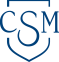 The percentage of each population group that is enrolled compared to that group’s representation in the adult population within the community served.  Data Included:Table 1: Comparison of CSM Students Residing in San Mateo County vs. San Mateo County Residents, by Ethnicity, Fall 2012 – Spring 2013Table 2: Comparison of CSM Students Residing in San Mateo County vs. San Mateo County Residents, by Gender, Fall 2012 – Spring 2013Table 3: Comparison of CSM Students Residing in San Mateo County vs. San Mateo County Residents, by Age, Fall 2012 – Spring 2013Table 4: Comparison of CSM Students Residing in San Mateo County vs. San Mateo County Residents, by Disability Status, Fall 2012 – Spring 2013Table 5: Comparison of CSM Students Residing in San Mateo County vs. San Mateo County Residents, by Economic Status, Fall 2012 – Spring 2013Table 6. Comparison of CSM Students Residing in San Mateo County vs. San Mateo County Residents, by Foster Youth Status, Fall 2012 – Spring 2013Table 7. Comparison of CSM Students Residing in San Mateo County vs. San Mateo County Residents, by Age and Veteran Status, Fall 2012 – Spring 2013Key Findings:The proportional enrollment of all San Mateo County residents enrolling at CSM is presented in Tables 1-7.  In accordance with the California Community College Chancellor’s Office Student Equity Plan guidelines, the following populations are analyzed:EthnicityGenderAgeDisability statusLow income economic statusFoster YouthVeteransThe key reference indicator for access is the “P Index”, where a value of 1.00 = identical proportionality. That is, if a specific population comprised 10.0% of all San Mateo County residents and that same population comprised 10.0% of all CSM students, the P Index would = 1.00.  In other words, the proportion of that population is equal.  Any value less than 1.00 indicates that a specific San Mateo County population is under-represented in CSM’s student body.  Conversely, any value greater than 1.00 indicates that a group is over-represented.The proportionality metric is not intended to specify at which point a proportionality index should be considered as a “disproportionate impact.”  The designation of which disaggregated populations should be considered as disproportionately under-represented is based on local conditions and will rely on the judgment of the CSM Student Equity team. The data presented are intended to stimulate conversation and investigation into areas where disproportionality may be affecting student success.For example, the age data presented in Table 3 reveals varying degrees of both under- and over-representation for various age categories.  These range from a P Index = 5.33 for CSM students aged 20 – 24 to a P Index = 0.15 for students 60 years or older.  The proportional representation of these two groups is to be understood in terms of the larger context of CSM’s programs, services, and the larger college participation rates of these 2 groups. Table 1. Comparison of CSM Students Residing in San Mateo County vs.
San Mateo County Residents, by Ethnicity, Fall 2012 – Spring 2013Notes: P index = proportionality index, which is the percentage of the CSM subgroup divided by the percentage of the county subgroup (e.g., for Hispanics, the index is 21.6% divided by 23.3% = 0.93). A ratio of 1.0 indicates that a subgroup is present in both the college and the county at the same rate. A ratio of less than 1.0 indicates that the subgroup is less prevalent in the college than in the county. CSM data include only San Mateo County residents and do not include concurrently enrolled high school students. Census Bureau ethnic categories were adjusted to conform to CSM ethnic categories. “Asian” includes Filipino. Multi races include “Two or more races”.Sources: U.S. Census Bureau, Annual County Resident Population Estimates by Age, Sex, Race, and Hispanic Origin: April 1, 2010 to July 1, 2012 (CC-EST2012-ALLDATA- [ST [FIPS]); SMCCCD Student Database, End of term. Table 2. Comparison of CSM Students Residing in San Mateo County vs.
San Mateo County Residents, by Gender, Fall 2012 – Spring 2013Notes: P index = proportionality index, which is the percentage of the CSM subgroup divided by the percentage of the county subgroup (e.g., for Females, the index is 51.7% divided by 51.2% = 1.01). A ratio of 1.0 indicates that a subgroup is present in both the college and the county at the same rate. A ratio of less than 1.0 indicates that the subgroup is less prevalent in the college than in the county. CSM data include only San Mateo County residents and do not include concurrently enrolled high school students. Census Bureau gender categories do not include “unrecorded”.Sources: U.S. Census Bureau, Annual County Resident Population Estimates by Age, Sex, Race, and Hispanic Origin: April 1, 2010 to July 1, 2012 (CC-EST2012-ALLDATA- [ST [FIPS]); SMCCCD Student Database, End of term. Table 3. Comparison of CSM Students Residing in San Mateo County vs.
San Mateo County Residents, by Age, Fall 2012 – Spring 2013Notes: P index = proportionality index, which is the percentage of the CSM subgroup divided by the percentage of the county subgroup (e.g., for those 15 to 19 years old, the index is 18.6% divided by 6.8% = 2.72). A ratio of 1.0 indicates that a subgroup is present in both the college and the county at the same rate. A ratio of less than 1.0 indicates that the subgroup is less prevalent in the college than in the county. CSM data include only San Mateo County residents and do not include concurrently enrolled high school students.Sources: U.S. Census Bureau, Annual County Resident Population Estimates by Age, Sex, Race, and Hispanic Origin: April 1, 2010 to July 1, 2012 (CC-EST2012-ALLDATA-[ST[FIPS]); SMCCCD Student Database, End of term. Table 4. Comparison of CSM Students Residing in San Mateo County vs.
San Mateo County Residents, by Disability Status, Fall 2012 – Spring 2013Notes: P index = proportionality index, which is the percentage of the CSM subgroup divided by the percentage of the county subgroup (e.g., for Persons 18 to 64 years, the index is 8.7% divided by 5.1% = 1.71). A ratio of 1.0 indicates that a subgroup is present in both the college and the county at the same rate. A ratio of less than 1.0 indicates that the subgroup is less prevalent in the college than in the county. CSM data include only San Mateo County residents and do not include concurrently enrolled high school students.Sources: U.S. Census Bureau, 2008-2012 American Community Survey 5-Year Estimates, Table S1810: Disability Characteristics; SMCCCD Student Database, End of term. Table 5. Comparison of CSM Students Residing in San Mateo County vs. San Mateo County Residents, by Economic Status, Fall 2012 – Spring 2013Notes: P index = proportionality index, which is the percentage of the CSM subgroup divided by the percentage of the county subgroup (e.g., for Total 18 years or older, the index is 20.8% divided by 12.5% = 1.66). A ratio of 1.0 indicates that a subgroup is present in both the college and the county at the same rate. A ratio of less than 1.0 indicates that the subgroup is less prevalent in the college than in the county. CSM data include only San Mateo County residents with known age and do not include concurrently enrolled high school students. CSM student economic status determined by student receipt of financial aid awards for low-income students (e.g. BOG Fee Waivers A & B, Chafee Grant, etc.).Sources: U.S. Census Bureau, 2008-2012 American Community Survey 5-Year Estimates, Table B17024: Age by Ratio of Income to Poverty; SMCCCD Student Database, Financial Aid Awards. Table 6. Comparison of CSM Students Residing in San Mateo County vs. San Mateo County Residents, by Foster Youth Status, Fall 2012 – Spring 2013Notes: P index = proportionality index, which is the percentage of the CSM subgroup divided by the percentage of the county subgroup (e.g., for foster youth 16 to 20 years old, the index is 1.4% divided by 0.3% = 4.67). A ratio of 1.0 indicates that a subgroup is present in both the college and the county at the same rate. A ratio of less than 1.0 indicates that the subgroup is less prevalent in the college than in the county. CSM data include only San Mateo County residents and do not include concurrently enrolled high school students.Sources: Lucille Packard Foundation for Children’s Health, kidsdata.org; State of California Department of Finance, Report P-3: State and County Population Projections by Race/Ethnicity, Detailed Age, and Gender, 2010-2060; SMCCCD Student Database, End of term. Table 7. Comparison of CSM Students Residing in San Mateo County vs. San Mateo County Residents, by Age and Veteran Status, Fall 2012 – Spring 2013Notes: P index = proportionality index, which is the percentage of the CSM subgroup divided by the percentage of the county subgroup (e.g., for those 18 to 34 years old, the index is 2.0% divided by 1.3% = 1.56). A ratio of 1.0 indicates that a subgroup is present in both the college and the county at the same rate. A ratio of less than 1.0 indicates that the subgroup is less prevalent in the college than in the county. CSM data include only San Mateo County residents and do not include concurrently enrolled high school students.Sources: U.S. Census Bureau, 2008-2012 American Community Survey (S2101 Veteran Status); SMCCCD Student Database, End of term. CAMPUS-BASED RESEARCHCOURSE COMPLETION.  Ratio of the number of credit courses that students by population group actually complete by the end of the term compared to the number of courses in which students in that group are enrolled on the census day of the term.Successful course completion of the following populations is analyzed: ethnicity, gender, age, disability status, low-income economic status, academic standing, foster youth, and veterans.   In terms of the primary Student Equity Plan reference point—the “80% Index” standard—the following disaggregated sub-populations were experiencing disproportionate impact in terms of successful course completion rates:  African Americans and students younger than 20 years of age.  As expected, all student sub-populations who were placed on Probation 1, Probation 2, and Dismissed academic status experienced major disproportionate impact.    When assessing disproportionate impact, caution is advised with low subgroup counts (n<50).  The CSM Equity Committee will also closely examine other disparities and gaps in successful course completion rates that fall within the 80% Index standard.Data for CSM Student Equity Plan 2014Indicator #2 Course CompletionCourse Completion:  Student Equity Plan DefinitionThe ratio of the number of credit courses that students, by population group, complete compared to the number of courses in which students in that group are enrolled on the census day of the term. “Course Completion” means the successful completion of a credit course for which a student receives a recorded grade of A, B, C, or Credit. Data Included:Table 1: Successful Course Completion, Fall 2012 – Spring 2013Key Findings:Table 1 displays successful course completion rates of CSM students enrolled in Fall 2012 and Spring 2013, combined.  Successful course completion = earning a grade of A, B, C, P, or CR.  The data presented are counts of all courses attempted/completed—not student headcount.In accordance with the California Community College Chancellor’s Office Student Equity Plan guidelines, the successful course completion rates of the following populations are analyzed:EthnicityGenderAgeDisability statusLow income economic statusAcademic standing (Probation 1, Probation 2, and Dismissed)Foster YouthVeteransThe primary Student Equity Plan reference point is the “80% Index”.  This methodology compares the percentage of each disaggregated population to the percentage attained by a reference population.  The ‘reference population’ is the specific population with the highest rate of success.  The methodology is based on the Equal Employment Opportunity Commission (EEOC) 80% Rule, outlined in the 1978 Uniform Guidelines on Employee Selection Procedures, and was used in Title VII enforcement by the U.S. Equal Opportunity Commission, Department of Labor, and the Department of Justice.The 80% Rule states that: “A selection rate for any race, sex, or ethnic group which is less than four-fifths (4/5) (or eighty percent) of the rate for the group with the highest rate will generally be regarded by the Federal enforcement agencies as evidence of adverse impact, while a greater than four-fifths rate will generally not be regarded by Federal enforcement agencies as evidence of adverse impact.”  [Section 60-3, Uniform Guidelines on Employee Selection Procedure (1978); 43 FR 38295(August 25, 1978)]  Any disaggregated group that is included in a desired outcome at less than 80%, when compared to a reference group, is considered to have suffered an adverse – or disproportionate - impact.Using this methodology, the 80% Index data column in Table 1 highlights the extent to which various populations’ successful course completion rates are within or outside of the 80% standard.  Using age as an example.  Students 60 years or older have the highest successful course completion rate: 83.2%. This group’s success rate becomes the reference group standard (100%) for evaluating the other age subgroups in term of the 80% Index.   The success rate of students younger than 20 = 65.8%.  This figure is 79.1% of the reference group’s success rate of 83.2%.  Hence, their 80% Index = 79.1% and is below the 80% rule--and could be considered suffering disproportionate impact.  The designation of which disaggregated populations should be considered as disproportionately impacted is based on local conditions and will rely on the judgment of the CSM Student Equity team.  The 80% Index is a suggested guideline only.  The data are intended to stimulate conversation and additional investigation into areas where disproportionate impact may be affecting student success.Care should be taken when interpreting results with low subgroup counts (n<50).Table 1. Successful Course Completion, Fall 2012 – Spring 2013Notes: The 80% Index compares the percentage of each disaggregated subgroup attaining an outcome to the percentage attained by the subgroup with the highest rate (reference subgroup). Care must be taken when interpreting results with low subgroup counts (n<50). The methodology is based on the Equal Employment Opportunity Commission (EEOC) 80% Rule, outlined in the 1978 Uniform Guidelines on Employee Selection Procedures, and was used in Title VII enforcement by the U.S. Equal Opportunity Commission, Department of Labor, and the Department of Justice. A result of less than 80 percent is considered evidence of a disproportionate impact. Reference subgroups are in italics. Subgroups suffering disproportionate impact are in bold. CSM course completion data include do not include 690 courses or concurrently enrolled high school students.Source: SMCCCD Student Database: Academic History, Term GPA, and Financial Aid Awards tables.CAMPUS-BASED RESEARCHESL and BASIC SKILLS COMPLETION.  Ratio of the number of students by population group who complete a degree-applicable course after having completed the final ESL or basic skills course compared to the number of those students who complete such a final course.CSM local research examined student progression in terms of various ‘starting points’ for basic skills and ESL students.   Progression rates of the following populations are analyzed: ethnicity, gender, age, disability status, low-income economic status, academic standing, foster youth, and veterans. English basic skills students were tracked to enrollment in transfer level English.  Higher-level ESL students were tracked to the final ESL course in the sequence.  In addition, the highest-level ESL students were tracked to transfer level English.  Elementary and Intermediate Algebra students were tracked separately into degree applicable and transfer level Math, respectively.   Due to small ‘n’ sizes associated with many of the disaggregated populations identified for disproportionate impact analysis, several groups were identified for disproportionate impact.  Caution is advised with low subgroup counts (n<50).   Beyond the 80% Index standard, the CSM Equity Committee is concerned about the low rates of overall progression of basic skills and ESL students to both degree applicable and transfer level coursework.Data for CSM Student Equity Plan 2014Indicator #3 ESL and Basic Skills CompletionESL and Basic Skills Completion: Student Equity Plan DefinitionThe ratio of the number of students by population group who complete a degree-applicable course after having completed the final ESL or basic skills course compared to the number of those students who complete such a final ESL or basic skills course.Data Included:ENGL 838/848 Student Progression to ENGL 100, 2010/11 – 2013/14ESL 828 Student Progression to ESL 400, 2010/11 – 2013/14ESL 400 Student Progression to ENGL 100, 2010/11 – 2013/14MATH 110/112 Student Progression to MATH 120/122, 2010/11 – 2013/14MATH 120/123 Student Progression to MATH 125+, 2010/11 – 2013/14Key Findings:The data presented in Tables 1-5 tracks the progression of students who initially enroll in specified ‘target’ coursework during Academic Year 2010-11 (Summer-Fall-Spring) and who subsequently enroll in specified higher-level coursework within the discipline (e.g., ESL 828 ► ESL 400).  All course outcomes are tracked through Spring 2014.In accordance with the California Community College Chancellor’s Office Student Equity Plan guidelines, the ESL and basic skills course progression rates of the following populations are analyzed:EthnicityGenderAgeDisability statusLow income economic statusAcademic standing (Probation 1, Probation 2, and Dismissed)Foster YouthVeteransThe primary Student Equity Plan reference point is the “80% Index”.  This methodology compares the percentage of each disaggregated population to the percentage attained by a reference population.  The ‘reference population’ is the specific population with the highest rate of success.  The methodology is based on the Equal Employment Opportunity Commission (EEOC) 80% Rule, outlined in the 1978 Uniform Guidelines on Employee Selection Procedures, and was used in Title VII enforcement by the U.S. Equal Opportunity Commission, Department of Labor, and the Department of Justice.The 80% Rule states that: “A selection rate for any race, sex, or ethnic group which is less than four-fifths (4/5) (or eighty percent) of the rate for the group with the highest rate will generally be regarded by the Federal enforcement agencies as evidence of adverse impact, while a greater than four-fifths rate will generally not be regarded by Federal enforcement agencies as evidence of adverse impact.”  [Section 60-3, Uniform Guidelines on Employee Selection Procedure (1978); 43 FR 38295(August 25, 1978)]  Any disaggregated group that is included in a desired outcome at less than 80%, when compared to a reference group, is considered to have suffered an adverse – or disproportionate - impact.Using this methodology, the 80% Index data column in Tables 1 - 5 highlights the extent to which various populations’ progression rates are within or outside of the 80% standard.  Using Table 1 and age as an example.  Students 40-49 have the highest successful ENGL 838/848 course progression rate: 45.0%. This group’s success rate becomes the reference group standard (100%) for evaluating the other age subgroups in term of the 80% Index.   The success rate of students 20-24 = 34.8%.  This figure is 77.2% of the reference group’s success rate of 45.0%.  Hence, their 80% Index = 77.2% and is below the 80% rule--and could be considered suffering disproportionate impact.  The designation of which disaggregated populations should be considered as disproportionately impacted is based on local conditions and will rely on the judgment of the CSM Student Equity team.  The 80% Index is a suggested guideline only.  The data are intended to stimulate conversation and additional investigation into areas where disproportionate impact may be affecting student success.Care should be taken when interpreting results with low subgroup counts (n<50).Table 1. ENGL 838/848 Student Progression to ENGL 100, 2010/11 – 2013/14Notes: This table reports on students who were enrolled in ENGL 838/848 during AY2010-11 (Summer-Fall-Spring) and who subsequently enrolled in ENGL 100 through Spring 2014. The 80% Index compares the rate of each subgroup attaining an outcome to the rate attained by the subgroup with the highest rate (reference subgroup). Care must be taken when interpreting results with low subgroup counts (n<50). A result of less than 80 percent is considered evidence of a disproportionate impact. Reference subgroups are in italics. Subgroups suffering disproportionate impact are in bold. “**” indicates the suppression of results for subgroups with small counts (n<10), with complementary suppression of at least one other subgroup, for privacy and data reliability concerns. For further discussion, see National Center for Education Statistics Technical Brief 2012-151, http://nces.ed.gov/pubs2012/2012151.pdf. Source: SMCCCD Student Database: Academic History, Term GPA, and Financial Aid Awards tables.Table 2. ESL 828 Student Progression to ESL 400, 2010/11 – 2013/14Notes: This table reports on students who were enrolled in ESL 828 during AY2010-11 (Summer-Fall-Spring) and who subsequently enrolled in ESL 400 through Spring 2014. The 80% Index compares the percentage of each disaggregated subgroup attaining an outcome to the percentage attained by the subgroup with the highest rate (reference subgroup). Care must be taken when interpreting results with low subgroup counts (n<50). A result of less than 80 percent is considered evidence of a disproportionate impact. Reference subgroups are in italics. Subgroups suffering disproportionate impact are in bold. “**” indicates the suppression of results for subgroups with small counts (n<10), with complementary suppression of at least one other subgroup, for privacy and data reliability concerns. For further discussion, see National Center for Education Statistics Technical Brief 2012-151, http://nces.ed.gov/pubs2012/2012151.pdf. Source: SMCCCD Student Database: Academic History, Term GPA, and Financial Aid Awards tables.Table 3. ESL 400 Student Progression to ENGL 100, 2010/11 – 2013/14Notes: This table reports on students who were enrolled in ESL 400 during AY2010-11 (Summer-Fall-Spring) and who subsequently enrolled in ENGL 100 through Spring 2014. The 80% Index compares the percentage of each subgroup attaining an outcome to the percentage attained by the subgroup with the highest rate (reference subgroup). Care must be taken when interpreting results with low subgroup counts (n<50). A result of less than 80 percent is considered evidence of a disproportionate impact. Reference subgroups are in italics. Subgroups suffering disproportionate impact are in bold. “**” indicates the suppression of results for subgroups with small counts (n<10), with complementary suppression of at least one other subgroup, for privacy and data reliability concerns. For further discussion, see National Center for Education Statistics Technical Brief 2012-151, http://nces.ed.gov/pubs2012/2012151.pdf. Source: SMCCCD Student Database: Academic History, Term GPA, and Financial Aid Awards tables.Table 4. MATH 110/112 Student Progression to MATH 120/122, 2010/11 – 2013/14Notes: This table reports on students who were enrolled in MATH 110/112 during AY2010-11 (Summer-Fall-Spring) and who subsequently enrolled in MATH 120/122 through Spring 2014. The 80% Index compares the rate of each subgroup attaining an outcome to the rate attained by the subgroup with the highest rate (reference subgroup). Care must be taken when interpreting results with low subgroup counts (n<50). A result of less than 80 percent is considered evidence of a disproportionate impact. Reference subgroups are in italics. Subgroups suffering disproportionate impact are in bold. “**” indicates the suppression of results for subgroups with small counts (n<10), with complementary suppression of at least one other subgroup, for privacy and data reliability concerns. For further discussion, see National Center for Education Statistics Technical Brief 2012-151, http://nces.ed.gov/pubs2012/2012151.pdf. Source: SMCCCD Student Database: Academic History, Term GPA, and Financial Aid Awards tables. Table 5. MATH 120/123 Student Progression to MATH 125+, 2010/11 – 2013/14Notes: This table reports on students who were enrolled in MATH 120/123 during AY2010-11 (Summer-Fall-Spring) and who subsequently enrolled in MATH 125/130/145/200/241 through Spring 2014. The 80% Index compares the rate of each subgroup attaining an outcome to the rate attained by the subgroup with the highest rate (reference subgroup). Care must be taken when interpreting results with low subgroup counts (n<50). A result of less than 80 percent is considered evidence of a disproportionate impact. Reference subgroups are in italics. Subgroups suffering disproportionate impact are in bold. “**” indicates the suppression of results for subgroups with small counts (n<10), with complementary suppression of at least one other subgroup, for privacy and data reliability concerns. For further discussion, see National Center for Education Statistics Technical Brief 2012-151, http://nces.ed.gov/pubs2012/2012151.pdf. Source: SMCCCD Student Database: Academic History, Term GPA, and Financial Aid Awards tables. CAMPUS-BASED RESEARCHDEGREE and CERTIFICATE COMPLETION.  Ratio of the number of students by population group who receive a degree or certificate to the number of students in that group with the same informed matriculation goal.CSM local research tracked students who met with counselors for Student Education Plan (SEP) reasons during AY2010-11 (Summer-Fall-Spring) and indicated an educational goal of obtaining an Associate Degree or Certificate.  Students’ academic history was analyzed in terms of the rate at which those students subsequently earned any Degree or Certificate through Spring 2014.  Degree and Certificate completion rates of the following populations are analyzed: ethnicity, gender, age, disability status, low-income economic status, foster youth, and veterans.  Both Certificates of Achievement and Certificates of Specialization are counted.  Due to small ‘n’ sizes associated with many of the disaggregated populations identified for disproportionate impact analysis, several groups were identified for disproportionate impact.  Caution is advised with low subgroup counts (n<50).   Beyond the 80% Index standard, the CSM Equity Committee is concerned about increasing the rate at which all students earn degrees and certificates.Data for CSM Student Equity Plan 2014Indicator #4 Degree and Certificate CompletionDegree and Certificate Completion:  Student Equity Plan DefinitionThe ratio of the number of students by population group who receive a degree or certificate to the number of students in that group with the same informed matriculation goal as documented in the student educational plan developed with a counselor/advisor.  Data Included:Table 1: Degree and Certificate Completion of Degree-Seeking Students, Fall 2010 – Spring 2014Table 2: Degree Completion of Degree-Seeking Students, Fall 2010 – Spring 2014Table 3: Degree and Certificate Completion of Certificate-Seeking Students, Fall 2010 – Spring 2014Table 4: Certificate Completion of Certificate-Seeking Students, Fall 2010 – Spring 2014Key Findings:The data presented in Tables 1 - 4 track students who both met with counselors for Student Education Plan (SEP) reasons during AY2010-11 (Summer-Fall-Spring) and indicated an educational goal of obtaining an Associate Degree or Certificate, and reports on the rate at which those students subsequently earned any Degree or Certificate through Spring 2014.  Both Certificates of Achievement and Certificates of Specialization are counted.In accordance with the California Community College Chancellor’s Office Student Equity Plan guidelines, the Degree and Certificate completion rates of the following populations are analyzed:EthnicityGenderAgeDisability statusLow income economic statusFoster YouthVeteransThe primary Student Equity Plan reference point is the “80% Index”.  This methodology compares the percentage of each disaggregated population to the percentage attained by a reference population.  The ‘reference population’ is the specific population with the highest rate of success.  The methodology is based on the Equal Employment Opportunity Commission (EEOC) 80% Rule, outlined in the 1978 Uniform Guidelines on Employee Selection Procedures, and was used in Title VII enforcement by the U.S. Equal Opportunity Commission, Department of Labor, and the Department of Justice.The 80% Rule states that: “A selection rate for any race, sex, or ethnic group which is less than four-fifths (4/5) (or eighty percent) of the rate for the group with the highest rate will generally be regarded by the Federal enforcement agencies as evidence of adverse impact, while a greater than four-fifths rate will generally not be regarded by Federal enforcement agencies as evidence of adverse impact.”  [Section 60-3, Uniform Guidelines on Employee Selection Procedure (1978); 43 FR 38295(August 25, 1978)]  Any disaggregated group that is included in a desired outcome at less than 80%, when compared to a reference group, is considered to have suffered an adverse – or disproportionate - impact.Using this methodology, the 80% Index data column in Tables 1 - 4 highlights the extent to which various populations’ degree and certificate completion rates are within or outside of the 80% standard.  Using Table 1 and age as an example.  Students 40-49 have the highest successful Degree and Certificate completion rate: 46.4%. This group’s completion rate becomes the reference group standard (100%) for evaluating the other age subgroups in term of the 80% Index.   The completion rate of students 25-29 = 26.7%.  This figure is 57.5% of the reference group’s success rate of 46.4%.  Hence, their 80% Index = 57.5% and is below the 80% rule--and could be considered suffering disproportionate impact.  The designation of which disaggregated populations should be considered as disproportionately impacted is based on local conditions and will rely on the judgment of the CSM Student Equity team.  The 80% Index is a suggested guideline only.  The data are intended to stimulate conversation and additional investigation into areas where disproportionate impact may be affecting student success.Care should be taken when interpreting results with low subgroup counts (n<50).Table 1. Degree and Certificate Completion of Degree-Seeking Students,
Fall 2010 – Spring 2014Notes: This table tracks students who both met with counselors for Student Education Plan (SEP) reasons during AY2010-11 (Summer-Fall-Spring) and indicated an educational goal of obtaining an associate degree, and reports on whether or not those students subsequently earned any degree or certificate through Spring 2014. The 80% Index compares the percentage of each disaggregated subgroup attaining an outcome to the percentage attained by the subgroup with the highest rate (reference subgroup). Care must be taken when interpreting results with low subgroup counts (n<50). The methodology is based on the Equal Employment Opportunity Commission (EEOC) 80% Rule, outlined in the 1978 Uniform Guidelines on Employee Selection Procedures, and was used in Title VII enforcement by the U.S. Equal Opportunity Commission, Department of Labor, and the Department of Justice. A result of less than 80 percent is considered evidence of a disproportionate impact. Reference subgroups are in italics. Subgroups suffering disproportionate impact are in bold.“**” indicates the suppression of results for subgroups with small counts (n<10), with complementary suppression of at least one other subgroup, for privacy and data reliability concerns. For further discussion, see National Center for Education Statistics Technical Brief 2012-151, http://nces.ed.gov/pubs2012/2012151.pdf. Source: SMCCCD Student Database: Academic History, Term GPA, and Financial Aid Awards tables.Table 2. Degree Completion (only) of Degree-Seeking Students, Fall 2010 – Spring 2014Notes: This table tracks students who met with counselors for Student Education Plan (SEP) reasons during AY2010-11 (Summer-Fall-Spring) and indicated an educational goal of obtaining an associate degree, and reports on whether or not those students subsequently earned any degree through Spring 2014. The 80% Index compares the percentage of each disaggregated subgroup attaining an outcome to the percentage attained by the subgroup with the highest rate (reference subgroup). Care must be taken when interpreting results with low subgroup counts (n<50). The methodology is based on the Equal Employment Opportunity Commission (EEOC) 80% Rule, outlined in the 1978 Uniform Guidelines on Employee Selection Procedures, and was used in Title VII enforcement by the U.S. Equal Opportunity Commission, Department of Labor, and the Department of Justice. A result of less than 80 percent is considered evidence of a disproportionate impact. Reference subgroups are in italics. Subgroups suffering disproportionate impact are in bold.“**” indicates the suppression of results for subgroups with small counts (n<10), with complementary suppression of at least one other subgroup, for privacy and data reliability concerns. For further discussion, see National Center for Education Statistics Technical Brief 2012-151, http://nces.ed.gov/pubs2012/2012151.pdf. Source: SMCCCD Student Database: Academic History, Term GPA, and Financial Aid Awards tables.Table 3. Degree and Certificate Completion of Certificate-Seeking Students,
Fall 2010 – Spring 2014Notes: This table tracks students who met with counselors for Student Education Plan (SEP) reasons during AY2010-11 (Summer-Fall-Spring) and indicated an educational goal of obtaining a vocational certificate, and reports on whether or not those students subsequently earned any degree or certificate through Spring 2014. The 80% Index compares the percentage of each disaggregated subgroup attaining an outcome to the percentage attained by the subgroup with the highest rate (reference subgroup). Care must be taken when interpreting results with low subgroup counts (n<50). The methodology is based on the Equal Employment Opportunity Commission (EEOC) 80% Rule, outlined in the 1978 Uniform Guidelines on Employee Selection Procedures, and was used in Title VII enforcement by the U.S. Equal Opportunity Commission, Department of Labor, and the Department of Justice. A result of less than 80 percent is considered evidence of a disproportionate impact. Reference subgroups are in italics. Subgroups suffering disproportionate impact are in bold.“**” indicates the suppression of results for subgroups with small counts (n<10), with complementary suppression of at least one other subgroup, for privacy and data reliability concerns. For further discussion, see National Center for Education Statistics Technical Brief 2012-151, http://nces.ed.gov/pubs2012/2012151.pdf. Source: SMCCCD Student Database: Academic History, Term GPA, and Financial Aid Awards tables.Table 4. Certificate Completion (only) of Certificate-Seeking Students,
Fall 2010 – Spring 2014Notes: This table tracks students who met with counselors for Student Education Plan (SEP) reasons during AY2010-11 (Summer-Fall-Spring) and indicated an educational goal of obtaining a vocational certificate, and reports on whether or not those students subsequently earned any certificate through Spring 2014. The 80% Index compares the percentage of each disaggregated subgroup attaining an outcome to the percentage attained by the subgroup with the highest rate (reference subgroup). Care must be taken when interpreting results with low subgroup counts (n<50). The methodology is based on the Equal Employment Opportunity Commission (EEOC) 80% Rule, outlined in the 1978 Uniform Guidelines on Employee Selection Procedures, and was used in Title VII enforcement by the U.S. Equal Opportunity Commission, Department of Labor, and the Department of Justice. A result of less than 80 percent is considered evidence of a disproportionate impact. Reference subgroups are in italics. Subgroups suffering disproportionate impact are in bold.“**” indicates the suppression of results for subgroups with small counts (n<10), with complementary suppression of at least one other subgroup, for privacy and data reliability concerns. For further discussion, see National Center for Education Statistics Technical Brief 2012-151, http://nces.ed.gov/pubs2012/2012151.pdf. Source: SMCCCD Student Database: Academic History, Term GPA, and Financial Aid Awards tables.CAMPUS-BASED RESEARCHTRANSFER.  Ratio of the number of students by population group who complete a minimum of 12 units and have attempted a transfer level course in mathematics or English to the number of students in that group who actually transfer after one or more (up to six) years.CSM local research obtained transfer data from a match of CSM student Social Security Numbers with the national database of students enrolled in four-year colleges available from the National Student Clearinghouse (NSC). The NSC is the closest thing the US has to a national student-level record system.  However, the NSC database is limited by FERPA-suppressed student records and matching errors due to typographic inaccuracies in student names. Reliable estimates indicated that approximately 25% of students are omitted from the NSC database. Research reports on first-time students in AY 2008 - 2009 (Summer-Fall-Spring) who were enrolled in at least 12 units and who enrolled in any transfer-level Mathematics or English course and tracks their completion (transfer or degree/certificate) through 2013-14.   Transfer rates of the following populations are analyzed: ethnicity, gender, age, disability status, low-income economic status, academic standing, foster youth, and veterans.  Due to small ‘n’ sizes associated with many of the disaggregated populations identified for disproportionate impact analysis, several groups were identified for disproportionate impact.  Caution is advised with low subgroup counts (n<50).   Beyond the 80% Index standard, the CSM Equity Committee is concerned about increasing the rate at which all students transfer.Data for CSM Student Equity Plan 2014Indicator #5 TransferTransfer:  Student Equity Plan DefinitionThe ratio of the number of students by population group who complete a minimum of 12 units and have attempted a transfer level course in mathematics or English, to the number of students in that group who actually transfer after one or more (up to six) years.  Data Included:Completion Rates of First-time Full-time Transfer-level Ready Students (including ENGL 100), 2008/09 – 2013/14Completion Rates of First-time Full-time Transfer-level Delayed Students (including ENGL 100), 2008/09 – 2013/14Completion Rates of First-time Full-time Transfer-plus Ready Students (minimum ENGL 110/165), 2008/09 – 2013/14Completion Rates of First-time Full-time Transfer-plus Delayed Students (minimum ENGL 110/165), 2008/09 – 2013/14Key Findings:The data in Tables 1 – 2 reports on first-time students in AY 2008 - 2009 (Summer-Fall-Spring) who were enrolled in at least 12 units and who enrolled in any transfer-level Mathematics or English course (including ENGL 100) and tracks their completion (transfer or degree/certificate) through 2013-14.   Table 1 reports on students enrolling in ENGL 100 their first year (“Transfer Ready”).  Table 2 reports on students enrolling ENGL 100 after their first year (“Transfer Delayed”).Tables 3 - 4 reports on first-time students in AY 2008 - 2009 (Summer-Fall-Spring) who were enrolled in at least 12 units and who enrolled in any transfer-level Mathematics or English course (including ENGL 110/165) and tracks their completion (transfer or degree/certificate) through 2013-14.   Table 3 reports on students enrolling in ENGL 100 their first year (“Transfer-plus Ready”).  Table 2 reports on students enrolling ENGL 100 after their first year (“Transfer-plus Delayed”).In addition to tracking students who transfer, the data in Tables 1 – 4 also includes data for students who completed an AA/AS Degree or Certificate but did not transfer—“Total Completion”.  These students should also be considered as “successful completers” even if they did not transfer.Note:  Transfer data is obtained from a match of CSM student Social Security Numbers with the national database of students enrolled in four-year colleges available from the National Student Clearinghouse (NSC). The NSC is the closest thing the US has to a national student-level record system.  However, the NSC database is limited by FERPA-suppressed student records and matching errors due to typographic inaccuracies in student names. Reliable estimates indicated that approximately 25% of students are omitted from the NSC database.In accordance with the California Community College Chancellor’s Office Student Equity Plan guidelines, the Total Completion rates of the following populations are analyzed:EthnicityGenderAgeDisability statusLow income economic statusAcademic standing (Probation 1, Probation 2, and Dismissed)Foster YouthVeteransThe primary Student Equity Plan reference point is the “80% Index”.  This methodology compares the percentage of each disaggregated population to the percentage attained by a reference population.  The ‘reference population’ is the specific population with the highest rate of success.  The methodology is based on the Equal Employment Opportunity Commission (EEOC) 80% Rule, outlined in the 1978 Uniform Guidelines on Employee Selection Procedures, and was used in Title VII enforcement by the U.S. Equal Opportunity Commission, Department of Labor, and the Department of Justice.The 80% Rule states that: “A selection rate for any race, sex, or ethnic group which is less than four-fifths (4/5) (or eighty percent) of the rate for the group with the highest rate will generally be regarded by the Federal enforcement agencies as evidence of adverse impact, while a greater than four-fifths rate will generally not be regarded by Federal enforcement agencies as evidence of adverse impact.”  [Section 60-3, Uniform Guidelines on Employee Selection Procedure (1978); 43 FR 38295(August 25, 1978)]  Any disaggregated group that is included in a desired outcome at less than 80%, when compared to a reference group, is considered to have suffered an adverse – or disproportionate - impact.Using this methodology, the 80% Index data column in Tables 1 - 4 highlights the extent to which various populations’ “Total Completion” rates are within or outside of the 80% standard.  Using Table 1 and age as an example.  Students 20-24 have the highest Total Completion rate: 81.8%. This group’s completion rate becomes the reference group standard (100%) for evaluating the other age subgroups in term of the 80% Index.   The completion rate of students 25-29 = 60.0%.  This figure is 73.3% of the reference group’s Total Completion rate of 81.8%.  Hence, their 80% Index = 73.3% and is below the 80% rule--and could be considered suffering disproportionate impact.  The designation of which disaggregated populations should be considered as disproportionately impacted is based on local conditions and will rely on the judgment of the CSM Student Equity team.  The 80% Index is a suggested guideline only.  The data are intended to stimulate conversation and additional investigation into areas where disproportionate impact may be affecting student success.Care should be taken when interpreting results with low subgroup counts (n<50).Table 1. Completion Rates of First-time Full-time Transfer-level Ready Students (including ENGL 100), 2008/09 – 2013/14Notes: This table reports on first-time students in AY2008-09 (Summer-Fall-Spring) who were enrolled in at least 12 units and who enrolled in any transfer-level Mathematics or English course (including ENGL 100) in their first year, and tracks their completion (transfer or degree/certificate) through 2013-14. The 80% Index compares the rate of each subgroup attaining an outcome to the rate attained by the subgroup with the highest rate (reference subgroup). Care must be taken when interpreting results with low subgroup counts (n<50). A result of less than 80 percent is considered evidence of a disproportionate impact. Reference subgroups are in italics. “**” indicates the suppression of results for subgroups with small counts (n<10), with complementary suppression of at least one other subgroup, for privacy and data reliability concerns. For further discussion, see National Center for Education Statistics Technical Brief 2012-151, http://nces.ed.gov/pubs2012/2012151.pdf. Source: National Student Clearinghouse and SMCCCD Student Database: Academic History, Term Degrees Certificates, Term GPA, and Financial Aid Awards tables. Table 2. Completion Rates of First-time Full-time Transfer-Delayed Students (including ENGL 100), 2008/09 – 2013/14Notes: This table reports on first-time students in AY2008-09 (Summer-Fall-Spring) who were enrolled in at least 12 units and who enrolled in any transfer-level Mathematics or English course (including ENGL 100) after their first year, and tracks their completion (transfer or degree/certificate) through 2013-14. The 80% Index compares the rate of each subgroup attaining an outcome to the rate attained by the subgroup with the highest rate (reference subgroup). Care must be taken when interpreting results with low subgroup counts (n<50). A result of less than 80 percent is considered evidence of a disproportionate impact. Reference subgroups are in italics. “**” indicates the suppression of results for subgroups with small counts (n<10), with complementary suppression of at least one other subgroup, for privacy and data reliability concerns. For further discussion, see National Center for Education Statistics Technical Brief 2012-151, http://nces.ed.gov/pubs2012/2012151.pdf. Source: National Student Clearinghouse and SMCCCD Student Database: Academic History, Term Degrees Certificates, Term GPA, and Financial Aid Awards tables. Table 3. Completion Rates of First-time Full-time Transfer-plus Ready Students (minimum ENGL 110/165), 2008/09 – 2013/14Notes: This table reports on first-time students in AY2008-09 (Summer-Fall-Spring) who were enrolled in at least 12 units and who enrolled in any transfer-level Mathematics or English course (minimum ENGL 110/165) in their first year, and tracks their completion (transfer or degree/certificate) through 2013-14. The 80% Index compares the rate of each subgroup attaining an outcome to the rate attained by the subgroup with the highest rate (reference subgroup). Care must be taken when interpreting results with low subgroup counts (n<50). A result of less than 80 percent is considered evidence of a disproportionate impact. Reference subgroups are in italics. “**” indicates the suppression of results for subgroups with small counts (n<10), with complementary suppression of at least one other subgroup, for privacy and data reliability concerns. For further discussion, see National Center for Education Statistics Technical Brief 2012-151, http://nces.ed.gov/pubs2012/2012151.pdf. Source: National Student Clearinghouse and SMCCCD Student Database: Academic History, Term Degrees Certificates, Term GPA, and Financial Aid Awards tables. Table 4. Completion Rates of First-time Full-time Transfer-plus Delayed Students (minimum ENGL 110/165), 2008/09 – 2013/14Notes: This table reports on first-time students in AY2008-09 (Summer-Fall-Spring) who were enrolled in at least 12 units and who enrolled in any transfer-level Mathematics or English course (minimum ENGL 110/165) after their first year, and tracks their completion (transfer or degree/certificate) through 2013-14. The 80% Index compares the rate of each subgroup attaining an outcome to the rate attained by the subgroup with the highest rate (reference subgroup). Care must be taken when interpreting results with low subgroup counts (n<50). A result of less than 80 percent is considered evidence of a disproportionate impact. Reference subgroups are in italics. “**” indicates the suppression of results for subgroups with small counts (n<10), with complementary suppression of at least one other subgroup, for privacy and data reliability concerns. For further discussion, see National Center for Education Statistics Technical Brief 2012-151, http://nces.ed.gov/pubs2012/2012151.pdf. Source: National Student Clearinghouse and SMCCCD Student Database: Academic History, Term Degrees Certificates, Term GPA, and Financial Aid Awards tables.CAMPUS-BASED RESEARCHF. Academic Standing—Probation and Dismissal StatusColleges should report on the academic/progress probation and disqualification data of their students. The report should include the college’s organized effort in dealing with this matter to assist students in improving their academic/progress probation and disqualification rate/s.CSM local research provides an overall profile of students’ academic standing—Probation 1, Probation 2, and Dismissal status.  Rates of being placed on the 3 types of academic probation or dismissal are analyzed: ethnicity, gender, age, disability status, low-income economic status, foster youth, and veterans.  Due to small ‘n’ sizes associated with many of the disaggregated populations identified for disproportionate impact analysis, several groups were identified for disproportionate impact.  Caution is advised with low subgroup counts (n<50).   Beyond the 80% Index standard, the CSM Equity Committee is concerned about reducing the number of students who experience academic difficulty. Data for CSM Student Equity Plan 2014Academic Standing--Probation and Dismissal StatusAcademic Standing—Probation and Dismissal Status:  Student Equity Plan DefinitionColleges should report on the academic/progress probation and disqualification data of their students. The report should include the college’s organized effort in dealing with this matter to assist students in improving their academic/progress probation and disqualification rate/s.Data Included:Table 1: Academic Standing, Fall 2012 – Spring 2013Table 2: Probation 1 Status, Fall 2012 – Spring 2013Table 3: Probation 2 Status, Fall 2012 – Spring 2013Table 4: Dismissal Status, Fall 2012 – Spring 2013Key Findings:Table 1 provides an overall profile of students’ academic standing—Probation 1, Probation 2, and Dismissal status.  Because the data reported is for 2 academic semesters, some students may be included in multiple academic standing categories. Table 2 – 4 examines the student characteristics for each type of academic standing status. In accordance with the California Community College Chancellor’s Office Student Equity Plan guidelines, the successful course completion rates of the following populations are analyzed:EthnicityGenderAgeDisability statusLow income economic statusFoster YouthVeteransThe primary Student Equity Plan reference point is the “80% Index”.  This methodology compares the percentage of each disaggregated population to the percentage attained by a reference population.  The ‘reference population’ is the specific population with the highest rate of success.  The methodology is based on the Equal Employment Opportunity Commission (EEOC) 80% Rule, outlined in the 1978 Uniform Guidelines on Employee Selection Procedures, and was used in Title VII enforcement by the U.S. Equal Opportunity Commission, Department of Labor, and the Department of Justice.The 80% Rule states that: “A selection rate for any race, sex, or ethnic group which is less than four-fifths (4/5) (or eighty percent) of the rate for the group with the highest rate will generally be regarded by the Federal enforcement agencies as evidence of adverse impact, while a greater than four-fifths rate will generally not be regarded by Federal enforcement agencies as evidence of adverse impact.”  [Section 60-3, Uniform Guidelines on Employee Selection Procedure (1978); 43 FR 38295(August 25, 1978)]  Any disaggregated group that is included in a desired outcome at less than 80%, when compared to a reference group, is considered to have suffered an adverse – or disproportionate - impact.Using this methodology, the 80% Index data column highlights the extent to which various populations’ academic standing status rates are within or outside of the 80% standard.  NOTE:  The 80% Index data for Academic Standing is presented in terms of “Not On Probation 1/2/Dismissal Status”.  This reversal allows for a consistent application of the 80% Index when applied to probation and dismissal data.Using age (Table 2) as an example.  Students 60 years or older have the highest “Not on Probation 1 Status” rate: 99.0%. This group’s success rate becomes the reference group standard (100%) for evaluating the other age subgroups in term of the 80% Index.   The success rate of students younger than 20 = 76.1%.  This figure is 76.8% of the reference group’s success rate of 99.0%.  Hence, their 80% Index = 76.8% and is below the 80% rule--and could be considered suffering disproportionate impact.  The designation of which disaggregated populations should be considered as disproportionately impacted is based on local conditions and will rely on the judgment of the CSM Student Equity team.  The 80% Index is a suggested guideline only.  The data are intended to stimulate conversation and additional investigation into areas where disproportionate impact may be affecting student success.Care should be taken when interpreting results with low subgroup counts (n<50).Table 1. Academic Standing, Fall 2012 – Spring 2013Notes: Headcounts are unduplicated within each academic standing category; however, a student may be counted in more than one category (e.g., a student may be counted once in both the Probation 1 and Probation 2 columns).Source: SMCCCD Student Database: Academic History, Term GPA, and Financial Aid Awards tables. Table 2. Probation 1 Status, Fall 2012 – Spring 2013Notes: The 80% Index compares the percentage of each disaggregated subgroup attaining an outcome to the percentage attained by the subgroup with the highest rate (reference subgroup). Care must be taken when interpreting results with low subgroup counts (n<50). The methodology is based on the Equal Employment Opportunity Commission (EEOC) 80% Rule, outlined in the 1978 Uniform Guidelines on Employee Selection Procedures, and was used in Title VII enforcement by the U.S. Equal Opportunity Commission, Department of Labor, and the Department of Justice. A result of less than 80 percent is considered evidence of a disproportionate impact. Because the 80% Index methodology references the subgroup with the highest rate, this table compares the rates of subgroups who were not on probation. Reference subgroups are in italics. Subgroups suffering disproportionate impact are in bold.Source: SMCCCD Student Database: Academic History, Term GPA, and Financial Aid Awards tables. Table 3. Probation 2 Status, Fall 2012 – Spring 2013Notes: The 80% Index compares the percentage of each disaggregated subgroup attaining an outcome to the percentage attained by the subgroup with the highest rate (reference subgroup). Care must be taken when interpreting results with low subgroup counts (n<50). The methodology is based on the Equal Employment Opportunity Commission (EEOC) 80% Rule, outlined in the 1978 Uniform Guidelines on Employee Selection Procedures, and was used in Title VII enforcement by the U.S. Equal Opportunity Commission, Department of Labor, and the Department of Justice. A result of less than 80 percent is considered evidence of a disproportionate impact. Because the 80% Index methodology references the subgroup with the highest rate, this table compares the rates of subgroups who were not on probation. Reference subgroups are in italics. Subgroups suffering disproportionate impact are in bold.Source: SMCCCD Student Database: Academic History, Term GPA, and Financial Aid Awards tables. Table 4. Dismissal Status, Fall 2012 – Spring 2013Notes: The 80% Index compares the percentage of each disaggregated subgroup attaining an outcome to the percentage attained by the subgroup with the highest rate (reference subgroup). Care must be taken when interpreting results with low subgroup counts (n<50). The methodology is based on the Equal Employment Opportunity Commission (EEOC) 80% Rule, outlined in the 1978 Uniform Guidelines on Employee Selection Procedures, and was used in Title VII enforcement by the U.S. Equal Opportunity Commission, Department of Labor, and the Department of Justice. A result of less than 80 percent is considered evidence of a disproportionate impact. Because the 80% Index methodology references the subgroup with the highest rate, this table compares the rates of subgroups who were not in dismissal. Reference subgroups are in italics. Subgroups suffering disproportionate impact are in bold.Source: SMCCCD Student Database: Academic History, Term GPA, and Financial Aid Awards tables. Goals and ActivitiesGOALS AND ACTIVITIESA.	STUDENT SUCCESS INDICATOR FOR ACCESS“Compare the percentage of each population group that is enrolled to the percentage of each group in the adult population within the community serve”GOAL A.The overall goal based on the student success indicator for access is to increase enrollment of students ages 30 and older and those senior citizens with low income.  In addition, we intend to increase outreach to additional student populations with barriers—disconnected youth (incarcerated youth and foster youth) and ESL population.ACTIVITY A.1  (Please include the target date in chronological order and identify the responsible person/group for each activity)EXPECTED OUTCOME A.1.1GOAL A. (Continued)GOALS AND ACTIVITIESB.	STUDENT SUCCESS INDICATOR FOR COURSE COMPLETION“Ratio of the number of credit courses that students by population group actually complete by the end of the term compared to the number of courses in which students in that group are enrolled on the census day of the term”GOAL B.The overall goal of student success indicator for course completion is an increase course completion rates for African-American students, Pacific Islander students, and those younger than 20 years old.ACTIVITY B.1  (Please include the target date in chronological order and identify the responsible person/group for each activity)EXPECTED OUTCOME B.1.1GOAL B. (Continued)GOALS AND ACTIVITIESC.	STUDENT SUCCESS INDICATOR FOR ESL AND BASIC SKILLS COMPLETION“Ratio of the number of students by population group who complete a degree-applicable course after having completed the final ESL or basic skills course to the number of those students who complete such a final course”GOAL C.The overall goal of student success indicator for ESL and Basic Skills completion is the increase success and progress in Basic Skills English and math.ACTIVITY C.1  (Please include the target date in chronological order and identify the responsible person/group for each activity)EXPECTED OUTCOME C.1.1GOAL C. (Continued)GOALS AND ACTIVITIESD.	STUDENT SUCCESS INDICATOR FOR DEGREE AND CERTIFICATE COMPLETION“Ratio of the number of students by population group who receive a degree or certificate to the number of students in that group with the same informed matriculation goal”GOAL D.The overall goal of student success indicator for degree and certificate completion is the increase in the number of degree and certificate completers.ACTIVITY D.1  (Please include the target date in chronological order and identify the responsible person/group for each activity)EXPECTED OUTCOME D.1.1GOAL D. (Continued)GOALS AND ACTIVITIESE.	STUDENT SUCCESS INDICATOR FOR TRANSFER“Ratio of the number of students by population group who complete a minimum of 12 units and have attempted a transfer level course in mathematics or English to the number of students in that group who actually transfer after one or more (up to six) years”GOAL E.The overall goal of student success indicator for transfer is an increase in the overall student transfer rate.ACTIVITY E.1  (Please include the target date in chronological order and identify the responsible person/group for each activity)EXPECTED OUTCOME E.1.1GOAL E. (Continued)GOALS AND ACTIVITIESBudgetNOTE: Colleges just received notification on 9/2/14 regarding their Student Equity allocations. The details of the budget will be included in the near future.SOURCES OF FUNDINGCollege of San Mateo plans to take an “all funds” approach to cover the costs for the activities outlined in the Student Equity Plan.  This will include general funds and categorical funds (specifically SSSP funds for specific activities that align with the SSSP core services), and Student Equity and Basic Skills Initiative funds.College of San Mateo has already allocated funds to implement a variety of programs, projects and initiatives to address the identified achievement gap. These include, but are not limited to:Puente ProjectCSM UmojaVeterans Opportunity Resource Center (VROC)Supplemental InstructionS.M.A.R.T. (Student Mentoring)Pathway to CollegeProfessional Development (Center for Academic Excellence)MANA Evaluation Schedule and ProcessCollege of San Mateo’s Institutional Planning Committee (IPC) has oversight for all institutional planning and budgeting. This committee has representation from all constituent groups and is co-chaired by the President of the Academic Senate and the Vice President of Student Services.  Chairs/Co-Chairs of all institutional planning committees, which report to IPC, are members of IPC. This committee structure ensures the integration of planning and budgeting at the institution. The institutional planning committees include:Basic Skills CommitteeDistance Education and Educational Technology Committee (DEETC)Diversity in Action Group (DIAG)College Assessment Committee (Purview of Academic Senate)Committee on Instruction (Purview of Academic Senate)Library Advisory Committee (Purview of Academic Senate)In spring, 2014, IPC established a Student Equity Task Force to develop the state-mandated Student Equity Plan. At its August 29, 2014 meeting, IPC approved the recommendation that the Diversity in Action Committee, an established institutional planning committee, be responsible for overseeing the implementation of the Student Equity Plan. The Diversity in Action Committee’s mission is aligned with the many of the goals and intent of student equity.  In fact, last spring, the Diversity in Action Committee developed a detailed achievement gap report based on data taken from the Educational Master Plan (EMP), a planning document developed by the Office of Planning, Research, and Institutional Effectiveness, which is reviewed each year by IPC.  The Diversity in Action Group report, which examined data similar to that required of the Student Equity Plan, resulted in recommendations for college initiatives that would address the achievement gap of specific student populations. Thus, given the common scope of work, it was logical to house the oversight for the Student Equity Plan with the Diversity in Action Committee.  In fact, many of the Student Equity Task Force members are currently serving on the Diversity in Action Group. Additional faculty and staff will be appointed to the Diversity in Action Group to ensure the appropriate representation from student services and instruction.As part of the institutional planning cycle designed to ensure the alignment of all planning activities, all institutional plans cover a three-year planning horizon and are updated each year. Committee chairs report to IPC annually on the status of their plan implementation.  In the case of the Student Equity Plan, the annual review, along with IPC’s review of institutional data and all program reviews, will ensure that the college is mitigating any disproportionate impact in the identified student equity indicators. In addition, the Diversity in Action Group and IPC will ensure compliance with statewide reporting requirements.  It should be noted that the Chief Financial Officer for the San Mateo County Community College District (SMCCD) is a member of IPC. She will continue to provide information regarding Student Equity funding and guidelines for appropriate use. This also will ensure compliance with state regulations. The following chart provides more specific information regarding the evaluation process, as linked to the goals and budget sections of the plan. (INSERT CHART)EVALUATION SCHEDULE AND PROCESSAttachmentsATTACHMENTSSan Mateo County ResidentsCSM Students Residing
in San Mateo CountyCSM Students Residing
in San Mateo CountyCSM Students Residing
in San Mateo CountySan Mateo County ResidentsCountPercentP indexTotal 15 years and older603,8659,655African American2.7%2732.8%1.04American Indian/
Alaska Native0.2%250.3%1.56Asian26.4%2,10021.8%0.82Hispanic23.3%2,08821.6%0.93Multi races2.3%1,39314.4%6.20Pacific Islander1.4%2352.4%1.77White43.7%3,54136.7%0.84Other0.0%N/A0.0%---U     UnknownN/A5645.8%---San Mateo County ResidentsSan Mateo County ResidentsCSM Students Residing in San Mateo CountyCSM Students Residing in San Mateo CountyP IndexCountPercentCountPercentP IndexTotal 15 years and older603,8659,975Male294,71448.84,81648.30.99Female309,15151.25,15951.71.01UnrecordedN/AN/A2442.4---San Mateo County ResidentsSan Mateo County ResidentsCSM Students Residing in San Mateo CountyCSM Students Residing in San Mateo CountyP IndexCountPercentCountPercentP IndexTotal 15 years and older603,86510,21415 to 19 years41,2286.81,89818.62.7220 to 24 years41,0276.83,70136.25.3325 to 29 years49,4798.21,44214.11.7230 to 39 years106,37117.61,36313.30.7640 to 49 years112,08018.68288.10.4450 to 59 years106,29817.66196.10.3460 years or older147,38224.43633.60.15San Mateo County ResidentsSan Mateo County ResidentsSan Mateo County ResidentsCSM Students Residing in
San Mateo CountyCSM Students Residing in
San Mateo CountyCSM Students Residing in
San Mateo CountyP IndexTotalWith a disabilityPct with a disabilityTotalWith a disabilityPct with a disabilityP IndexPersons 18 to 64 years461,94823,3945.1%10,0018718.7%1.71Persons 65 years and over94,80228,75130.3%2138841.3%1.36San Mateo County ResidentsSan Mateo County ResidentsSan Mateo County ResidentsCSM Students Residing in
San Mateo CountyCSM Students Residing in
San Mateo CountyCSM Students Residing in
San Mateo CountyP IndexPopulation for whom poverty/economic status
is determinedTotalWith Low IncomeWith Low IncomeTotalWith Low IncomeWith Low IncomeP IndexPopulation for whom poverty/economic status
is determinedTotalCountPercentTotalCountPercentP IndexTotal 18 years or older556,13369,62612.5%10,2142,12820.8%1.66  18 to 64 years461,33156,85212.3%10,0012,11521.1%1.72  65 years or older94,80212,77413.5%213136.1%0.45Total Youth
16-20 YearsFoster YouthFoster YouthTotal Youth
16-20 YearsCountRow PctCalifornia2,838,46312,8880.5San Mateo County44,9471300.3CSM3,075431.4P Index4.67Total San Mateo County ResidentsSan Mateo County VeteransSan Mateo County VeteransTotal CSM StudentsCSM Students Residing in San Mateo CountyCSM Students Residing in San Mateo CountyP IndexTotal San Mateo County ResidentsCountRow PctTotal CSM StudentsCountRow PctP IndexCivilian population 18 years and older561,62133,3375.910,1822432.40.4018 to 34 years155,5692,0341.37,8471602.01.5635 to 54219,0326,3342.91,702573.31.1655 to 6489,8597,4678.3420163.80.4665 to 7451,1087,03413.815685.10.3775 years and over46,61510,50122.55723.50.16Enrollment Count (duplicated)Successful Course CompletionSuccessful Course Completion80% IndexEnrollment Count (duplicated)CountRate80% IndexEthnicityAfrican American2,0661,22159.1%78.4%EthnicityAmerican Indian/Alaskan Native935862.4%82.7%EthnicityAsian6,8655,13274.8%99.1%EthnicityFilipino3,3722,44172.4%96.0%EthnicityHispanic9,5326,08763.9%84.7%EthnicityMulti Races7,2704,80666.1%87.7%EthnicityPacific Islander1,29080362.2%82.6%EthnicityWhite14,44410,64273.7%97.7%EthnicityUnknown2,7852,10075.4%100.0%EthnicityTotal47,71733,29069.8%92.5%GenderFemale22,52515,95470.8%100.0%GenderMale24,12316,60168.8%97.2%GenderNot recorded1,06973568.8%97.1%GenderTotal47,71733,29069.8%98.5%AgeYounger than 20 years12,8028,41965.8%79.1%Age20 – 24 years19,10313,02568.2%82.0%Age25 – 29 years5,5763,98271.4%85.9%Age30 – 39 years4,8603,66275.3%90.6%Age40 – 49 years2,5831,94575.3%90.5%Age50 – 59 years1,6931,34779.6%95.7%Age60 years and older1,07689583.2%100.0%AgeTotal47,69333,27569.8%83.9%Disability
StatusReceives DSPS services4,7643,34170.1%100.0%Disability
StatusNo DSPS services42,95329,94969.7%99.4%Disability
StatusTotal47,71733,29069.8%99.5%Economic StatusLow income student10,3006,52863.4%88.6%Economic StatusNot low income37,41726,76271.5%100.0%Economic StatusTotal47,71733,29069.8%97.5%Academic StandingGood academic standing40,43831,34077.5%100.0%Academic StandingProbation 13,91895924.5%31.6%Academic StandingProbation 21,98562731.6%40.8%Academic StandingDismissed1,37636426.5%34.1%Academic StandingTotal47,71733,29069.8%90.0%Foster YouthFoster youth51625248.8%69.7%Foster YouthNot foster youth47,20133,03870.0%100.0%Foster YouthTotal47,71733,29069.8%99.7%VeteransVeteran1,28288368.9%98.7%VeteransNot a veteran46,43532,40769.8%100.0%VeteransTotal47,71733,29069.8%99.7%Enrolled
ENGL 838/848 (unduplicated)Progressed to ENGL 100Progressed to ENGL 100Enrolled
ENGL 838/848 (unduplicated)CountRow N %80% IndexEthnicityAfrican American632844.4%88.9%EthnicityAmerican Indian/Alaskan Native******100%EthnicityAsian1506744.7%89.3%EthnicityFilipino1244838.7%77.4%EthnicityHispanic31410934.7%69.4%EthnicityMulti Races1705532.4%64.7%EthnicityPacific Islander612744.3%88.5%EthnicityWhite30710132.9%65.8%EthnicityUnknown******70.4%EthnicityTotal1,24545536.5%73.1%GenderFemale51819637.8%100.0%GenderMale69825136.0%95.0%GenderNot recorded29827.6%72.9%GenderTotal1,24545536.5%96.6%AgeYounger than 2075728137.1%82.5%Age20 - 2432811434.8%77.2%Age25 - 29632031.7%70.5%Age30 - 39431841.9%93.0%Age40 - 4920945.0%100.0%Age50 - 59******79.4%Age60 and older******0.0%AgeTotal1,22744736.4%81.0%Disability StatusReceives DSPS services1315743.5%100.0%Disability StatusNo DSPS services1,11439835.7%82.1%Disability StatusTotal1,24545536.5%84.0%Economic StatusLow income student51019838.8%100.0%Economic StatusNot low income73525735.0%90.1%Economic StatusTotal1,24545536.5%94.1%Probation 1 Status AY10-11On probation 1 status35312134.3%91.5%Probation 1 Status AY10-11Not on probation 1 status89233437.4%100.0%Probation 1 Status AY10-11Total1,24545536.5%97.6%Probation 2 Status AY10-11On probation 2 status1545737.0%100.0%Probation 2 Status AY10-11Not on probation 2 status1,09139836.5%98.6%Probation 2 Status AY10-11Total1,24545536.5%98.7%Dismissal Status AY10-11On dismissal status781316.7%44.0%Dismissal Status AY10-11Not on dismissal status1,16744237.9%100.0%Dismissal Status AY10-11Total1,24545536.5%96.5%Foster YouthFoster youth14428.6%78.1%Foster YouthNot foster youth1,23145136.6%100.0%Foster YouthTotal1,24545536.5%99.7%VeteransVeteran34926.5%72.0%VeteransNot a veteran1,21144636.8%100.0%VeteransTotal1,24545536.5%50.5%Enrolled
ESL 828 (unduplicated)Progressed to ESL 400Progressed to ESL 400Enrolled
ESL 828 (unduplicated)CountRow N %80% IndexEthnicityAfrican American******0.0%EthnicityAmerican Indian/Alaskan Native00------EthnicityAsian603050.0%100.0%EthnicityFilipino******75.0%EthnicityHispanic401230.0%60.0%EthnicityMulti Races******100.0%EthnicityPacific Islander00------EthnicityWhite14642.9%85.7%EthnicityUnknown******72.2%EthnicityTotal1676840.7%81.4%GenderFemale843339.3%83.8%GenderMale643046.9%100.0%GenderNot recorded19526.3%56.1%GenderTotal1676840.7%86.9%AgeYounger than 20171058.8%58.8%Age20 - 24402050.0%50.0%Age25 - 2927933.3%33.3%Age30 - 39301033.3%33.3%Age40 - 49******31.6%Age50 - 59******25.0%Age60 and older******100.0%AgeTotal1395841.7%41.7%Disability StatusReceives DSPS services******100.0%Disability StatusNo DSPS services******80.7%Disability StatusTotal1676840.7%81.4%Economic StatusLow income student863945.3%100.0%Economic StatusNot low income812935.8%78.9%Economic StatusTotal1676840.7%89.8%Probation 1 Status AY10-11On probation 1 status16531.3%74.9%Probation 1 Status AY10-11Not on probation 1 status1516341.7%100.0%Probation 1 Status AY10-11Total1676840.7%97.6%Probation 2 Status AY10-11On probation 2 status******91.7%Probation 2 Status AY10-11Not on probation 2 status******100.0%Probation 2 Status AY10-11Total1676840.7%99.6%Dismissal Status AY10-11On dismissal status******91.7%Dismissal Status AY10-11Not on dismissal status******100.0%Dismissal Status AY10-11Total1676840.7%99.6%Foster YouthFoster youth0---------Foster YouthNot foster youth1676840.7%100.0%Foster YouthTotal1676840.7%99.6%VeteransVeteran******0.0%VeteransNot a veteran******100.0%VeteransTotal****40.7%99.6%Enrolled
ESL 400 (unduplicated)Progressed to ENGL 100Progressed to ENGL 100Enrolled
ESL 400 (unduplicated)CountRow N %80% IndexEthnicityAfrican American00------EthnicityAmerican Indian/Alaskan Native00------EthnicityAsian613049.2%49.2%EthnicityFilipino******100.0%EthnicityHispanic461430.4%30.4%EthnicityMulti Races******20.0%EthnicityPacific Islander******0.0%EthnicityWhite******25.0%EthnicityUnknown******62.1%EthnicityTotal1526744.1%44.1%GenderFemale812935.8%53.7%GenderMale532649.1%73.6%GenderNot recorded181266.7%100.0%GenderTotal1526744.1%66.1%AgeYounger than 20******100.0%Age20 - 24341441.2%41.2%Age25 - 29******42.9%Age30 - 39341441.2%41.2%Age40 - 4916212.5%12.5%Age50 - 59******33.3%Age60 and older******0.0%AgeTotal1285139.8%39.8%Disability StatusReceives DSPS services******56.1%Disability StatusNo DSPS services1486644.6%100.0%Disability StatusTotal1526744.1%98.8%Economic StatusLow income student662639.4%82.6%Economic StatusNot low income864147.7%100.0%Economic StatusTotal1526744.1%92.5%Probation 1 Status
AY10-11On probation 1 status******74.5%Probation 1 Status
AY10-11Not on probation 1 status******100.0%Probation 1 Status
AY10-11Total1526744.1%98.5%Probation 2 Status
AY10-11On probation 2 status******75.3%Probation 2 Status
AY10-11Not on probation 2 status******100.0%Probation 2 Status
AY10-11Total1526744.1%99.5%Dismissal Status
AY10-11On dismissal status******100.0%Dismissal Status
AY10-11Not on dismissal status******72.6%Dismissal Status
AY10-11Total1526744.1%73.5%Foster YouthFoster youth0---------Foster YouthNot foster youth1526744.1%100.0%Foster YouthTotal1526744.1%100.0%VeteransVeteran******100.0%VeteransNot a veteran******65.4%VeteransTotal1526744.1%66.1%Enrolled
MATH 110/112 (unduplicated)Progressed to MATH 120/122Progressed to MATH 120/122Enrolled
MATH 110/112 (unduplicated)CountRow N %80% IndexEthnicityAfrican American431534.9%80.1%EthnicityAmerican Indian/Alaskan Native00------EthnicityAsian531732.1%73.7%EthnicityFilipino622743.5%100.0%EthnicityHispanic2299039.3%90.2%EthnicityMulti Races1004242.0%96.4%EthnicityPacific Islander341338.2%87.8%EthnicityWhite2529738.5%88.4%EthnicityUnknown532241.5%95.3%EthnicityTotal82632339.1%89.8%GenderFemale40216340.5%100.0%GenderMale40715838.8%95.7%GenderNot recorded17211.8%29.0%GenderTotal82632339.1%96.4%AgeYounger than 2033215245.8%91.6%Age20 - 242619235.2%70.5%Age25 - 29862731.4%62.8%Age30 - 39792835.4%70.9%Age40 - 49******70.6%Age50 - 59201050.0%100.0%Age60 and older******0.0%AgeTotal81332139.5%79.0%Disability StatusReceives DSPS services933537.6%95.8%Disability StatusNo DSPS services73328839.3%100.0%Disability StatusTotal82632339.1%99.5%Economic StatusLow income student34114642.8%100.0%Economic StatusNot low income48517736.5%85.2%Economic StatusTotal82632339.1%91.3%Probation 1 Status
AY10-11On probation 1 status1806133.9%83.6%Probation 1 Status
AY10-11Not on probation 1 status64626240.6%100.0%Probation 1 Status
AY10-11Total82632339.1%96.4%Probation 2 Status
AY10-11On probation 2 status962829.2%72.2%Probation 2 Status
AY10-11Not on probation 2 status73029540.4%100.0%Probation 2 Status
AY10-11Total82632339.1%96.8%Dismissal Status
AY10-11On dismissal status601016.7%40.8%Dismissal Status
AY10-11Not on dismissal status76631340.9%100.0%Dismissal Status
AY10-11Total82632339.1%95.7%Foster YouthFoster youth******51.0%Foster YouthNot foster youth******100.0%Foster YouthTotal82632339.1%99.7%VeteransVeteran381026.3%66.2%VeteransNot a veteran78831339.7%100.0%VeteransTotal82632339.1%98.5%Enrolled
MATH 120/123 (unduplicated)Progressed to MATH 125+Progressed to MATH 125+Enrolled
MATH 120/123 (unduplicated)CountRow N %80% IndexEthnicityAfrican American501734.0%72.2%EthnicityAmerican Indian/Alaskan Native******35.4%EthnicityAsian1044947.1%100.0%EthnicityFilipino803645.0%95.5%EthnicityHispanic26511643.8%92.9%EthnicityMulti Races984545.9%97.5%EthnicityPacific Islander29724.1%51.2%EthnicityWhite32913641.3%87.7%EthnicityUnknown******81.6%EthnicityTotal1,02643242.1%89.4%GenderFemale46920042.6%100.0%GenderMale52722342.3%99.2%GenderNot recorded30930.0%70.4%GenderTotal1,02643242.1%98.7%AgeYounger than 2038218548.4%100.0%Age20 - 2437514839.5%81.5%Age25 - 291064643.4%89.6%Age30 - 39883034.1%70.4%Age40 - 49411229.3%60.4%Age50 - 59******41.3%Age60 and older******0.0AgeTotal1,00542342.1%86.9%Disability StatusReceives DSPS services1005353.0%100.0%Disability StatusNo DSPS services92637940.9%77.2%Disability StatusTotal1,02643242.1%79.4%Economic StatusLow income student39016843.1%100.0%Economic StatusNot low income63626441.5%96.4%Economic StatusTotal1,02643242.1%97.7%Probation 1 Status
AY10-11On probation 1 status1806234.4%78.8%Probation 1 Status
AY10-11Not on probation 1 status84637043.7%100.0%Probation 1 Status
AY10-11Total1,02643242.1%96.3%Probation 2 Status
AY10-11On probation 2 status902628.9%66.6%Probation 2 Status
AY10-11Not on probation 2 status93640643.4%100.0%Probation 2 Status
AY10-11Total1,02643242.1%97.1%Dismissal Status
AY10-11On dismissal status47714.9%34.3%Dismissal Status
AY10-11Not on dismissal status97942543.4%100.0%Dismissal Status
AY10-11Total1,02643242.1%97.0%Foster YouthFoster youth******100.0%Foster YouthNot foster youth******98.1%Foster YouthTotal1,02643242.1%98.1%VeteransVeteran******94.8%VeteransNot a veteran******100.0%VeteransTotal1,02643242.1%99.8%Headcount (unduplicated)Any Award CompletionAny Award Completion80% IndexHeadcount (unduplicated)CountRate80% IndexEthnicityAfrican American541629.6%79.0%EthnicityAmerican Indian/Alaskan Native******100.0%EthnicityAsian1876434.2%91.3%EthnicityFilipino1243024.2%64.5%EthnicityHispanic34210631.0%82.7%EthnicityMulti Races1292519.4%51.7%EthnicityPacific Islander451022.2%59.3%EthnicityWhite40911628.4%75.6%EthnicityUnknown******67.1%EthnicityTotal1,40739528.1%74.9%GenderFemale66422834.3%100.0%GenderMale68616023.3%67.9%GenderNot recorded1112320.7%60.3%GenderTotal1,46141128.1%81.9%AgeYounger than 20 years3907920.3%43.7%Age20 – 24 years54117131.6%68.2%Age25 – 29 years1804826.7%57.5%Age30 – 39 years1404632.9%70.8%Age40 – 49 years693246.4%100.0%Age50 – 59 years******86.3%Age60 years and older******27.0AgeTotal1,36839328.7%61.9%Disability
StatusReceives DSPS services1474127.9%99.1%Disability
StatusNo DSPS services131437028.2%100.0%Disability
StatusTotal1,46141128.1%99.9%Economic StatusLow income student59618430.9%100.0%Economic StatusNot low income86522726.2%85.0%Economic StatusTotal1,46141128.1%91.1%Foster YouthFoster youth1218.3%29.3%Foster YouthNot foster youth1,44941028.3%100.0%Foster YouthTotal1,46141128.1%99.3%VeteransVeteran792430.4%100.0%VeteransNot a veteran1.38238728.0%92.1%VeteransTotal1,46141128.1%92.4%Headcount (unduplicated)Degree Completion OnlyDegree Completion Only80% IndexHeadcount (unduplicated)CountRate80% IndexEthnicityAfrican American541527.8%100.0%EthnicityAmerican Indian/Alaskan Native******90.0%EthnicityAsian1874926.2%94.3%EthnicityFilipino1242621.0%75.5%EthnicityHispanic3428926.0%93.7%EthnicityMulti Races1292015.5%55.8%EthnicityPacific Islander45920.0%72.0%EthnicityWhite4099122.2%80.1%EthnicityUnknown******72.9%EthnicityTotal1,40731922.7%81.6%GenderFemale66419128.8%100.0%GenderMale68612818.7%64.9%GenderNot recorded1111513.5%47.0%GenderTotal1,46133422.9%79.5%`Younger than 20 years3906616.9%44.9%`20 – 24 years54114526.8%71.1%`25 – 29 years1803821.1%56.0%`30 – 39 years1403625.7%68.2%`40 – 49 years692637.7%100.0%`50 – 59 years******73.0%`60 years and older******33.2%`Total1,36832323.6%62.7%Disability
StatusReceives DSPS services1472819.0%81.8%Disability
StatusNo DSPS services131430623.3%100.0%Disability
StatusTotal1,46133422.9%98.2%Economic StatusLow income student59614624.5%100.0%Economic StatusNot low income86518821.7%88.7%Economic StatusTotal1,46133422.9%93.3%Foster YouthFoster youth1218.3%36.1%Foster YouthNot foster youth1,44933323.0%100.0%Foster YouthTotal1,46133422.9%99.6%VeteransVeteran791924.1%100.0%VeteransNot a veteran1.38231522.8%94.6%VeteransTotal1,46133422.9%95.0%Headcount (unduplicated)Any Award CompletionAny Award Completion80% IndexHeadcount (unduplicated)CountRate80% IndexEthnicityAfrican American******0.0%EthnicityAmerican Indian/Alaskan Native******0.0%EthnicityAsian******22.2%EthnicityFilipino******0.0%EthnicityHispanic******25.0%EthnicityMulti Races******100.0%EthnicityPacific Islander00------EthnicityWhite21942.9%85.7%EthnicityUnknown******100.0%EthnicityTotal491428.6%57.1%GenderFemale******52.2%GenderMale24729.2%58.3%GenderNot recorded******100.0%GenderTotal491428.6%57.1%AgeYounger than 20 years******100.0%Age20 – 24 years11218.2%36.4%Age25 – 29 years******0.0%Age30 – 39 years11545.5%90.9%Age40 – 49 years******54.5%Age50 – 59 years10220.0%40.0%Age60 years and older00------AgeTotal481327.1%54.2%Disability
StatusReceives DSPS services******100.0%Disability
StatusNo DSPS services******100.0%Disability
StatusTotal491428.6%100.0%Economic StatusLow income student21523.8%74.1%Economic StatusNot low income28932.1%100.0%Economic StatusTotal491428.6%88.9%Foster YouthFoster youth0---------Foster YouthNot foster youth491428.6%100.0%Foster YouthTotal491428.6%100.0%VeteransVeteran******100.0%VeteransNot a veteran******68.3%VeteransTotal491428.6%71.5%Headcount (unduplicated)Certificate Completion OnlyCertificate Completion Only80% IndexHeadcount (unduplicated)CountRate80% IndexEthnicityAfrican American******0.0%EthnicityAmerican Indian/Alaskan Native******0.0%EthnicityAsian******22.2%EthnicityFilipino******0.0%EthnicityHispanic******25.0%EthnicityMulti Races******50.0%EthnicityPacific Islander00------EthnicityWhite21838.1%76.2%EthnicityUnknown******100.0%EthnicityTotal491224.5%49.0%GenderFemale23626.1%52.2%GenderMale******41.7%GenderNot recorded******100.0%GenderTotal491224.5%49.0%AgeYounger than 20 years******100.0%Age20 – 24 years1119.1%18.2%Age25 – 29 years******0.0%Age30 – 39 years11436.4%72.7%Age40 – 49 years11327.3%54.5%Age50 – 59 years******40.0%Age60 years and older00------AgeTotal481122.9%45.8%Disability
StatusReceives DSPS services******100.0%Disability
StatusNo DSPS services******83.3%Disability
StatusTotal491224.5%85.7%Economic StatusLow income student21314.3%44.4%Economic StatusNot low income28932.1%100.0%Economic StatusTotal491224.5%76.2%Foster YouthFoster youth0---------Foster YouthNot foster youth491224.5%100.0%Foster YouthTotal491224.5%100.0%VeteransVeteran******80.0%VeteransNot a veteran******100.0%VeteransTotal491224.5%98.0%Head-countTransferred to
4-yearTransferred to
4-yearDegree/Certificate with No TransferDegree/Certificate with No TransferTotal CompletionTotal CompletionHead-countCountRow %CountRow %CountRow %80% IndexEthnicityAfrican American**************96.0%EthnicityAmerican Indian/Alaska Native**************60.0%EthnicityAsian584577.6%11.7%4679.3%95.2%EthnicityFilipino231252.2%521.7%1773.9%88.7%EthnicityHispanic482450.0%1122.9%3572.9%87.5%EthnicityMulti Races**************120.0%EthnicityPacific Islander**************120.0%EthnicityWhite997171.7%1010.1%8181.8%98.2%EthnicityUnknown**************100.0%EthnicityTotal27618767.8%3211.6%21979.3%95.2%GenderFemale15310971.2%1610.5%12581.7%100.0%GenderMale1157464.3%1412.2%8876.5%93.7%GenderNot recorded8450.0%225.0%675.0%91.8%GenderTotal27618767.8%3211.6%21979.3%97.1%AgeYounger than 2025417368.1%2911.4%20279.5%97.2%Age20 - 24**************100.0%Age25 - 29**************73.3%Age30 - 39**************81.5%Age40 - 490---------------------Age50 - 590---------------------AgeTotal27318467.4%3211.7%21679.1%96.7%Disability StatusReceives DSPS services161168.8%00.0%1168.8%85.9%Disability StatusNo DSPS services26017667.7%3212.3%20880.0%100.0%Disability StatusTotal27618767.8%3211.6%21979.3%99.2%Economic StatusLow income student664466.7%913.6%5380.3%100.0%Economic StatusNot low income21014368.1%2311.0%16679.0%98.4%Economic StatusTotal27618767.8%3211.6%21979.3%98.8%Probation 1 Status AY08-09On probation 1 status482143.8%48.3%2552.1%61.2%Probation 1 Status AY08-09Not on probation 1 status22816672.8%2812.3%19485.1%100.0%Probation 1 Status AY08-09Total27618767.8%3211.6%21979.3%93.3%Probation 2 Status AY08-09On probation 2 status27829.6%27.4%1037.0%44.1%Probation 2 Status AY08-09Not on probation 2 status24917971.9%3012.0%20983.9%100.0%Probation 2 Status AY08-09Total27618767.8%3211.6%21979.3%94.5%Dismissal Status AY08-09On dismissal status11327.3%00.0%327.3%33.5%Dismissal Status AY08-09Not on dismissal status26518469.4%3212.1%21681.5%100.0%Dismissal Status AY08-09Total27618767.8%3211.6%21979.3%97.3%Foster Youth**Too few to report**Too few to report**Too few to report**Too few to report**Too few to report**Too few to report**Too few to report**Too few to report**Too few to report**Too few to report**Too few to reportVeterans**Too few to report**Too few to report**Too few to report**Too few to report**Too few to report**Too few to report**Too few to report**Too few to report**Too few to report**Too few to report**Too few to reportHead-countTransferred to
4-yearTransferred to
4-yearDegree/Certificate with No TransferDegree/Certificate with No TransferTotal CompletionTotal CompletionHead-countCountRow %CountRow %CountRow %80% IndexEthnicityAfrican American15960.0%320.0%1280.0%100.0%EthnicityAmerican Indian/Alaska Native**************125.0%EthnicityAsian705071.4%34.3%5375.7%94.6%EthnicityFilipino351748.6%617.1%2365.7%82.1%EthnicityHispanic703144.3%1622.9%4767.1%83.9%EthnicityMulti Races**************62.5%EthnicityPacific Islander12975.0%00.0%975.0%93.8%EthnicityWhite1287860.9%118.6%8969.5%86.9%EthnicityUnknown**************92.4%EthnicityTotal37922358.8%4612.1%26971.0%88.7%GenderFemale19411358.2%2110.8%13469.1%77.7%GenderMale17610459.1%2313.1%12772.2%81.2%GenderNot recorded9666.7%222.2%888.9%100.0%GenderTotal37922358.8%4612.1%26971.0%79.8%AgeYounger than 2034920458.5%4111.7%24570.2%81.0%Age20 - 24151066.7%320.0%1386.7%100.0%Age25 - 29**************57.7%Age30 - 39**************76.9%Age40 - 49**************115.4%Age50 - 59**************115.4%AgeTotal37521958.4%4612.3%26570.7%81.5%Disability StatusReceives DSPS services261453.8%27.7%1661.5%85.9%Disability StatusNo DSPS services35320959.2%4412.5%25371.7%100.0%Disability StatusTotal37922358.8%4612.1%26971.0%99.0%Economic StatusLow income student1066460.4%1413.2%7873.6%100.0%Economic StatusNot low income27315958.2%3211.7%19170.0%95.1%Economic StatusTotal37922358.8%4612.1%26971.0%96.5%Probation 1 Status AY08-09On probation 1 status1174538.5%1210.3%5748.7%60.2%Probation 1 Status AY08-09Not on probation 1 status26217867.9%3413.0%21280.9%100.0%Probation 1 Status AY08-09Total37922358.8%4612.1%26971.0%87.7%Probation 2 Status AY08-09On probation 2 status842327.4%910.7%3238.1%47.4%Probation 2 Status AY08-09Not on probation 2 status29520067.8%3712.5%23780.3%100.0%Probation 2 Status AY08-09Total37922358.8%4612.1%26971.0%88.3%Dismissal Status AY08-09On dismissal status451022.2%36.7%1328.9%37.7%Dismissal Status AY08-09Not on dismissal status33421363.8%4312.9%25676.6%100.0%Dismissal Status AY08-09Total37922358.8%4612.1%26971.0%92.6%Foster Youth**Too few to report**Too few to report**Too few to report**Too few to report**Too few to report**Too few to report**Too few to report**Too few to report**Too few to report**Too few to report**Too few to reportVeterans**Too few to report**Too few to report**Too few to report**Too few to report**Too few to report**Too few to report**Too few to report**Too few to report**Too few to report**Too few to report**Too few to reportHead-countTransferred to
4-yearTransferred to
4-yearDegree/Certificate with No TransferDegree/Certificate with No TransferTotal CompletionTotal CompletionHead-countCountRow %CountRow %CountRow %80% IndexEthnicityAfrican American**************115.7%EthnicityAmerican Indian/Alaska Native**************115.7%EthnicityAsian504080.0%00.0%4080.0%92.5%EthnicityFilipino171270.6%211.8%1482.4%95.3%EthnicityHispanic301550.0%930.0%2480.0%92.5%EthnicityMulti Races**************115.7%EthnicityPacific Islander**************115.7%EthnicityWhite594881.4%35.1%5186.4%100.0%EthnicityUnknown**************87.9%EthnicityTotal18713974.3%158.0%15482.4%95.3%GenderFemale1017877.2%87.9%8685.1%100.0%GenderMale795772.2%67.6%6379.7%93.7%GenderNot recorded7457.1%114.3%571.4%83.9%GenderTotal18713974.3%158.0%15482.4%96.7%AgeYounger than 2017012875.3%137.6%14182.9%100.0%Age20 - 24**************93.8%Age25 - 29**************90.4%Age30 - 39**************0.0%Age40 - 490---------------------Age50 - 590---------------------AgeTotal18413673.9%158.2%15182.1%98.9%Disability StatusReceives DSPS services**************80.4%Disability StatusNo DSPS services**************100.0%Disability StatusTotal18713974.3%158.0%15482.4%99.4%Economic StatusLow income student513568.6%713.7%4282.4%100.0%Economic StatusNot low income13610476.5%85.9%11282.4%100.0%Economic StatusTotal18713974.3%158.0%15482.4%100.0%Probation 1 Status AY08-09On probation 1 status281450.0%13.6%1553.6%61.3%Probation 1 Status AY08-09Not on probation 1 status15912578.6%148.8%13987.4%100.0%Probation 1 Status AY08-09Total18713974.3%158.0%15482.4%94.2%Probation 2 Status AY08-09On probation 2 status16743.8%00.0%743.8%50.9%Probation 2 Status AY08-09Not on probation 2 status17113277.2%158.8%14786.0%100.0%Probation 2 Status AY08-09Total18713974.3%158.0%15482.4%95.8%Dismissal Status AY08-09On dismissal status**************39.7%Dismissal Status AY08-09Not on dismissal status**************100.0%Dismissal Status AY08-09Total18713974.3%158.0%15482.4%98.1%Foster Youth**Too few to report**Too few to report**Too few to report**Too few to report**Too few to report**Too few to report**Too few to report**Too few to report**Too few to report**Too few to report**Too few to reportVeterans**Too few to report**Too few to report**Too few to report**Too few to report**Too few to report**Too few to report**Too few to report**Too few to report**Too few to report**Too few to report**Too few to reportHead-countTransferred to
4-yearTransferred to
4-yearDegree/Certificate with No TransferDegree/Certificate with No TransferTotal CompletionTotal CompletionHead-countCountRow %CountRow %CountRow %80% IndexEthnicityAfrican American14857.1%321.4%1178.6%98.2%EthnicityAmerican Indian/Alaska Native**************125.0%EthnicityAsian654975.4%34.6%5280.0%100.0%EthnicityFilipino331648.5%618.2%2266.7%83.3%EthnicityHispanic592949.2%1220.3%4169.5%86.9%EthnicityMulti Races**************0.0%EthnicityPacific Islander11872.7%00.0%872.7%90.9%EthnicityWhite1157767.0%108.7%8775.7%94.6%EthnicityUnknown**************97.6%EthnicityTotal34021462.9%4011.8%25474.7%93.4%GenderFemale17411063.2%179.8%12773.0%83.4%GenderMale1589962.7%2113.3%12075.9%86.8%GenderNot recorded8562.5%225.0%787.5%100.0%GenderTotal34021462.9%4011.8%25474.7%85.4%AgeYounger than 2031419762.7%3511.1%23273.9%79.6%Age20 - 24**************100.0%Age25 - 29**************64.6%Age30 - 39**************71.8%Age40 - 49**************107.7%Age50 - 590---------------------AgeTotal33721162.6%4011.9%25174.5%80.2%Disability StatusReceives DSPS services201260.0%15.0%1365.0%86.3%Disability StatusNo DSPS services32020263.1%3912.2%24175.3%100.0%Disability StatusTotal34021462.9%4011.8%25474.7%99.2%Economic StatusLow income student966365.6%1212.5%7578.1%100.0%Economic StatusNot low income24415161.9%2811.5%17973.4%93.9%Economic StatusTotal34021462.9%4011.8%25474.7%95.6%Probation 1 Status AY08-09On probation 1 status1014342.6%109.9%5352.5%62.4%Probation 1 Status AY08-09Not on probation 1 status23917171.5%3012.6%20184.1%100.0%Probation 1 Status AY08-09Total34021462.9%4011.8%25474.7%88.8%Probation 2 Status AY08-09On probation 2 status702231.4%912.9%3144.3%53.6%Probation 2 Status AY08-09Not on probation 2 status27019271.1%3111.5%22382.6%100.0%Probation 2 Status AY08-09Total34021462.9%4011.8%25474.7%90.5%Dismissal Status AY08-09On dismissal status33927.3%39.1%1236.4%46.1%Dismissal Status AY08-09Not on dismissal status30720566.8%3712.1%24278.8%100.0%Dismissal Status AY08-09Total34021462.9%4011.8%25474.7%94.8%Foster Youth**Too few to report**Too few to report**Too few to report**Too few to report**Too few to report**Too few to report**Too few to report**Too few to report**Too few to report**Too few to report**Too few to reportVeterans**Too few to report**Too few to report**Too few to report**Too few to report**Too few to report**Too few to report**Too few to report**Too few to report**Too few to report**Too few to report**Too few to reportTotal Headcount (unduplicated)Probation 1Probation 1Probation 2Probation 2DismissalDismissalTotal Headcount (unduplicated)CountRow N %CountRow N %CountRow N %EthnicityAfrican American4796413.4%428.8%306.3%EthnicityAmerican Indian/ Alaskan Native27414.8%13.7%13.7%EthnicityAsian1,9241266.5%723.7%552.9%EthnicityFilipino886687.7%424.7%445.0%EthnicityHispanic2,47832413.1%1827.3%1636.6%EthnicityMulti Races1,77224513.8%1387.8%1076.0%EthnicityPacific Islander2934314.7%258.5%206.8%EthnicityWhite4,2743207.5%1854.3%1603.7%EthnicityUnknown731496.7%324.4%223.0%EthnicityTotal12,8641,2439.7%7195.6%6024.7%GenderFemale6,3255689.0%3074.9%2824.5%GenderMale6,21763710.2%3926.3%3034.9%GenderNot recorded3223511.7%196.4%175.7%GenderTotal12,8641,2439.7%7195.6%6024.7%AgeYounger than 202,29955023.9%24710.7%934.0%Age20 - 244,5804529.9%3217.0%3467.6%Age25 - 291,980954.8%773.9%673.4%Age30 - 391,843844.6%432.3%653.5%Age40 - 491,023373.6%171.7%171.7%Age50 - 59712192.7%91.3%101.4%Age60 and older41741.0%51.2%41.0%AgeTotal12,8541,2419.7%7195.6%6024.7%Disability StatusReceives DSPS services1,057999.4%615.8%615.8%Disability StatusNo DSPS services11,8071,1449.7%6585.6%5414.6%Disability StatusTotal12,8641,2439.7%7195.6%6024.7%Economic StatusLow income student2,66434713.0%1907.1%1505.6%Economic StatusNot low income10,2008968.8%5295.2%4524.4%Economic StatusTotal12,8641,2439.7%7195.6%6024.7%Foster YouthFoster youth1262721.4%107.9%118.7%Foster YouthNot foster youth12,7381,2169.5%7095.6%5914.6%Foster YouthTotal12,8641,2439.7%7195.6%6024.7%VeteransVeteran3423610.5%236.7%92.6%VeteransNot a veteran12,5221,2079.6%6965.6%5934.7%VeteransTotal12,8641,2439.7%7195.6%6024.7%Total Headcount (unduplicated)NOT on Probation 1 statusNOT on Probation 1 statusTotal Headcount (unduplicated)CountRow N %80% IndexEthnicityAfrican American47941586.6%92.7%EthnicityAmerican Indian/Alaskan Native272385.2%91.2%EthnicityAsian1,9241,79893.5%100.0%EthnicityFilipino88681892.3%98.8%EthnicityHispanic2,4782,15486.9%93.0%EthnicityMulti Races1,7721,52786.2%92.2%EthnicityPacific Islander29325085.3%91.3%EthnicityWhite4,2743,95492.5%99.0%EthnicityUnknown73168293.3%99.8%EthnicityTotal12,86411,62190.3%96.7%GenderFemale6,3255,75791.0%100.0%GenderMale6,2175,58089.8%98.6%GenderNot recorded32228488.2%96.9%GenderTotal12,86411,62190.3%99.3%AgeYounger than 202,2991,74976.1%76.8%Age20 - 244,5804,12890.1%91.0%Age25 - 291,9801,88595.2%96.1%Age30 - 391,8431,75995.4%96.4%Age40 - 491,02398696.4%97.3%Age50 - 5971269397.3%98.3%Age60 and older41741399.0%100.0%AgeTotal12,85411,61390.3%91.2%Disability StatusReceives DSPS services1,05795890.6%100.0%Disability StatusNo DSPS services11,80710,66390.3%99.6%Disability StatusTotal12,86411,62190.3%99.7%Economic StatusLow income student2,6642,31787.0%95.4%Economic StatusNot low income10,2009,30491.2%100.0%Economic StatusTotal12,86411,62190.3%99.0%Foster YouthFoster youth1269978.6%86.9%Foster YouthNot foster youth12,73811,52290.5%100.0%Foster YouthTotal12,86411,62190.3%99.8%VeteransVeteran34230689.5%99.0%VeteransNot a veteran12,52211,31590.4%100.0%VeteransTotal12,86411,62190.3%99.9%Total Headcount (unduplicated)NOT on Probation 2 statusNOT on Probation 2 statusTotal Headcount (unduplicated)CountRow N %80% IndexEthnicityAfrican American47943791.2%94.7%EthnicityAmerican Indian/Alaskan Native272696.3%100.0%EthnicityAsian1,9241,85296.3%100.0%EthnicityFilipino88684495.3%98.9%EthnicityHispanic2,4782,29692.7%96.2%EthnicityMulti Races1,7721,63492.2%95.8%EthnicityPacific Islander29326891.5%95.0%EthnicityWhite4,2744,08995.7%99.4%EthnicityUnknown73169995.6%99.3%EthnicityTotal12,86412,14594.4%98.0%GenderFemale6,3256,01895.1%100.0%GenderMale6,2175,82593.7%98.5%GenderNot recorded32230293.8%98.6%GenderTotal12,86412,14594.4%99.2%AgeYounger than 202,2992,05289.3%90.3%Age20 - 244,5804,25993.0%94.1%Age25 - 291,9801,90396.1%97.3%Age30 - 391,8431,80097.7%98.9%Age40 - 491,0231,00698.3%99.5%Age50 - 5971270398.7%99.9%Age60 and older41741298.8%100.0%AgeTotal12,85412,13594.4%95.6%Disability StatusReceives DSPS services1,05799694.2%99.8%Disability StatusNo DSPS services11,80711,14994.4%100.0%Disability StatusTotal12,86412,14594.4%100.0%Economic StatusLow income student2,6642,47492.9%97.9%Economic StatusNot low income10,2009,67194.8%100.0%Economic StatusTotal12,86412,14594.4%99.6%Foster youthFoster youth12611692.1%97.6%Foster youthNot foster youth12,73812,02994.4%100.0%Foster youthTotal12,86412,14594.4%100.0%VeteransVeteran34231993.3%98.8%VeteransNot a veteran12,52211,82694.4%100.0%VeteransTotal12,86412,14594.4%100.0%Total Headcount (unduplicated)NOT on Dismissal statusNOT on Dismissal statusTotal Headcount (unduplicated)CountRow N %80% IndexEthnicityAfrican American47944993.7%96.5%EthnicityAmerican Indian/Alaskan Native272696.3%99.1%EthnicityAsian1,9241,86997.1%100.0%EthnicityFilipino88684295.0%97.8%EthnicityHispanic2,4782,31593.4%96.2%EthnicityMulti Races1,7721,66594.0%96.7%EthnicityPacific Islander29327393.2%95.9%EthnicityWhite4,2744,11496.3%99.1%EthnicityUnknown73170997.0%99.8%EthnicityTotal12,86412,26295.3%98.1%GenderFemale6,3256,04395.5%100.0%GenderMale6,2175,91495.1%99.6%GenderNot recorded32230594.7%99.1%GenderTotal12,86412,26295.3%99.8%AgeYounger than 202,2992,20696.0%96.9%Age20 - 244,5804,23492.4%93.3%Age25 - 291,9801,91396.6%97.6%Age30 - 391,8431,77896.5%97.4%Age40 - 491,0231,00698.3%99.3%Age50 - 5971270298.6%99.6%Age60 and older41741399.0%100.0%AgeTotal12,85412,25295.3%96.2%Disability StatusReceives DSPS services1,05799694.2%98.8%Disability StatusNo DSPS services11,80711,26695.4%100.0%Disability StatusTotal12,86412,26295.3%99.9%Economic StatusLow income student2,6642,51494.4%98.7%Economic StatusNot low income10,2009,74895.6%100.0%Economic StatusTotal12,86412,26295.3%99.7%Foster YouthFoster youth12611591.3%95.7%Foster YouthNot foster youth12,73812,14795.4%100.0%Foster YouthTotal12,86412,26295.3%99.7%VeteransVeteran34233397.4%100.0%VeteransNot a veteran12,52211,92995.3%97.8%VeteransTotal12,86412,26295.3%97.8%Activity IdentifierActivityResponsible person/groupTarget dateA.1Re-examine existing CTE offerings to better meet student needs, particularly reentry students and those returning for retraining.CTE DeanFall 2015A.2Increase CTE offerings in high demand jobs specific to our community.CTE DeanFall 2016A.3Increase collaboration with SMAC to generate community awareness of CSM college course offerings.Dean of Kinesiology, Vice Chancellor for Auxiliary ServicesSpring 2015A.4Implement Project Change to serve the needs of court-involved youth.Dean of Language Arts, Dean of ASLT, Project Change CoordinatorFall 2014A.5Increase collaboration of ESL course offerings and pedagogy between college and San Mateo Adult School to increase awareness among older students.Dean of ASLT, ESL faculty Fall 2014A.6Increase information sharing between college and adult school.ESL facultyFall 2014A.7Continue to provide monthly workshops to foster youth regarding college opportunities. Director of Student Support ServicesFall 2014A.8	Continue to offer Dreamer Workshops for AB540 students.	Multicultural Center counselor, FA staff, EOPS and Puente staffFall 2014 – Spring 2017A.9Increase collaboration between high schools and CSM to identify AB 540 students.Director of Student Support Services; CRM DirectorSpring 2015A.10Continue to host annual Mana Conference to increase awareness of postsecondary opportunities for Pacific Islander students.Dean of Enrollment ServicesSpring 2015A.11 Implement components of FYE (e.g. early assessment) to attract high school students.Dean of Language Arts, Dean of Math/Science, Dean of CounselingFall 2015A.12Continue to provide outreach to targeted populations via EOPS outreach to students that meet the education and eligibility criteria.EOPS StaffFall 2014A.13 Examine District policies and procedures that may impact access (e.g. drop for non-payment; CCC Apply application).Dean of Enrollment ServicesSpring 2015A.14Continue to foster partnerships and collaborations with state and county organizations that serve veterans students, including non-profit NPower.Dean of Enrollment Services2014-2017A.15 Provide ongoing professional development activities for faculty and staff to promote strategies for serving veteran students and Foster Youth.Dean of ASLT, Dean of Enrollment Services, Director of Student Support Services, Professional Development CoordinatorA.16Continue partnership with Jeramiah’s Promise to coordinate outreach to Foster Youth.Director of Student Support Services2014-2017Activity IdentifierExpected OutcomeA.1.1Recommendations to reconfigure existing CTE programs, modify CTE course scheduling, or redesign existing CTE programs and/or course offerings.A.2.1Offer CTE programs leading to certificate or degree based on needs assessment of “high demand” areas.A.3.12% increase in enrollment of students age 30 and above.A.4.1Expand Project Change based on results of pilot year and identified need.A.5.1 &A.6.1Improved alignment of Adult School and CSM course offerings and scheduling sequence.A.7.12% increase in retention and success rates of Foster Youth.A.8.13% increase in enrollment of AB540 students.A.9.13% increase in enrollment of AB540 students.A.10.1150 high students participating in Mana Conference.A.11.1Early assessment piloted at selected high schools.A.12.12% increase in EOPS applicants.A.13.1Reduction by 2% the number of students dropped for non-payment.A.14.14% increase in veteran students.A.15.140 faculty and staff participate in professional development activity.A.16.12% increase in Foster Youth enrollments at the college.Activity IdentifierActivityResponsible person/groupTarget dateB.1Implement Umoja Learning Community to increase success and retention of African-American students in the English cohort section.Umoja faculty and coordinators, Dean of ASLTFall 2014B.2Continue to offer the Writing in the End Zone Learning Community to maintain success of African-American and Pacific Islander male athletes.Dean of Language Arts, Dean of Kinesiology, Dean of ASLTFall 2014B.3Research and develop an FYE plan with selected feeder high schools bridging the high school to college experience which will include outreach, early placement, bridge, peer mentoring, and data sharing.FYE TaskforceFall 2014-Spring 2015B.4Implement the FYE plan.FYE TaskforceFall 2015-Spring 2016B.5Assess FYE plan end of Spring 2016 and revise accordingly.FYE TaskforceSpring 2016B.6Expand FYE plan to additional feeder high schools.FYE Taskforce2016-17B. 7Develop probation workshop for students younger than 20 who are placed on Probation 1 status.Dean of ASLT, Dean of Counseling2014-15B.8Offer probation workshops, with emphasis on importance of meeting with counselor and developing SEP, for students younger than 20 who are placed on Probation 1 status.Dean of ASLT, Dean of Counseling2015-16B.9Explore effectiveness of Early Alert system; provide professional development activities for faculty to encourage early in the semester information to students of their status and to increase the intervention by instructional and student services faculty.Profession Development Coordinator, Dean of ASLT, Dean of CounselingSpring 2015B.10Require orientation for all non-exempt students as outlined in SSSP Plan.Dean of CounselingSpring 2015 - 2017B.11Provide Professional Development activities for faculty to apply Habits of Mind strategies, mental health referrals, Indaba principles, and counseling workshops to increase awareness of support services.Professional Development coordinator, Dean of ASLT, CSM CaresSpring 2015B.12Analyze high school transcript data from research exploring alternative assessment for English and math placement.PRIE, Dean of Language Arts, Dean of Math/Science, appointed English and Math facultyFall 2014-Spring 2015B.13Provide faculty workshop regarding SSSP regulations, specifically students’ academic status and its effect on BOG eligibility and priority registration.Professional Development coordinator, Dean of Counseling, Dean of ASLT, VPSSFall 2014B.14Continue to outreach to Latino students about the Puente Program.Fall 2014- Spring, 2017B.15Collaborate with programs to identify and overcome current teaching and learning obstacles including addressing the achievement gaps of underrepresented and low-performing students.Dean of ASLT, Professional Development CoordinatorSpring 2015B.16Offer workshops and presentations for students and faculty each semester to promote mental health emphasizing its impact on student success and retention.CSM Cares TeamFall 2014-Spring 2017B.17Continue to revise Program Review document and process to ensure that a robust dialogue occurs at the department level to analyze student achievement data and make program revisions based on identified gaps.All deans, instructional and student services faculty and staff2014-2017Activity IdentifierExpected OutcomeB.1.1Umoja Learning Community expected enrollment in English cohort for first year 2014-15 is 30 students.B.1.210% higher completion rate of students participating in Umoja Learning Community English cohort as compared to students enrolled in non-Umoja English courses.B.1.310% higher retention and success rates of students participating in Umoja Learning Community English cohort as compared to students enrolled in non-Umoja English courses.B.2.1Maintain student success and completion rates for Writing in the End Zone students and continue to identify needs to help support the program.B.3.1Complete FYE Plan for 2 feeder high schools by end of Spring 2015.B.4.1Implement FYE pilot in 2 feeder high schools.B.5.1 Collect and analyze of data of first year FYE pilot.B.6.1Implement FYE Project with addition feeder high schools.B.7.1Components and detailed outline of Probation Workshop developed.B.8.1Reduction by 4% of the number of students younger than 20 who continue to Probation 2 status.B.9.1Reduction by 4% of the number of students younger than 20 who are placed on Probationary 1 status.B.10.1Increase student persistence rate from 42.5% to 46%.B.11.135 faculty members participating in identified Professional Development activities.B.12.1Approve and implement alternative assessment for English and math placement.B.13.125 faculty members participating in workshop regarding SSSP.B.14.1Ensure Puente Program remains at maximum enrollment.B.15.140 faculty participating in professional development workshops.B.16.150 students and 20 faculty will attend workshops and presentations per semester.B.17.1Improved data analysis and action plans in Program Review for addressing identified needs.Activity IdentifierActivityResponsible person/groupTarget dateC.1Fund the SI Project in Basic Skills English courses, ESL courses, and Basic Skills math courses.VPI, VPSS, LC Manager, Dean of ASLTFall 2014-Spring 2015C.2Increase funding for SI Project to provide support in additional Basic Skills English, ESL, and math courses.VPI, Dean of ASLT, faculty in Math, English, and ESL2014-15C.3Offer professional development activities that specifically address Basic Skills English instruction and infuse Indaba principles where appropriate. Professional Development Coordinator, Basic Skills CoordinatorOnce a semester beginning Spring 2015C.4Identified counselor will work with Basic Skills English, ESL, and math faculty to conduct registration for subsequent English and math courses.Basic Skills Coordinator, MCC Counselor, Dean of CounselingOnce a semester beginning Spring 2015C.5Develop comprehensive Student Educational Plan for all Basic Skills FYE students, based on their identified educational goal.Basic Skills Counselor2015-16C.6Develop a math acceleration path for Basic Skills students which may include adoption of Math Jam.Math faculty, Dean of Math/Science, Basic Skills Coordinator2014-15C.7Implement math acceleration courses.Math faculty, Basic Skills Coordinator, Dean of Math/Science2015-16C.8Assess math acceleration courses for retention and completion.Math faculty, Basic Skills Coordinator, Dean of Math/Science2016-17C.9Expand assistance to ESL students in the Learning Center, with the possibility of ESL tutoring and peer mentoring.Dean of Language Arts, Learning Center Manager, ESL faculty, Basic Skills Coordinator2014-15C.10Investigate offering ESL 400 and/or a Grammar Jam in the summer to help student accelerate. ESL faculty & Dean of ASLT & Dean of ResearchSpring 2015C.11Track the effectiveness of the established Adult School to ESL Pathway and revise as appropriate.PRIE, Dean of Language ArtsSpring 2015-Spring 2017C.12Explore and develop plan for implementing bridge program linking Adult Education offerings to credit course offerings at CSM (ACCEL program).Dean of ASLT, appropriate Instructional Dean, Director of San Mateo Adult School2014-2017C.13 Explore scheduling options to provide additional support for International Students enrolled in Basic Skills and ESL courses.Director of International Students Program, Dean of Language Arts, selected faculty2014-2017C.14Examine feasibility for accelerating English 838/848 and ESL sequences. Dean of Language Arts, Basic Skills Coordinator, selected facultyFall 2015C.15Continue implementation of the Math 811 project.Dean of Counseling, Basic Skills Coordinator, Math faculty2014 –2017C.16Explore the development of a cohort program for Basic Skills students, including Learning Communities for ESL.Dean of Language Arts, Dean of Math/Science, Dean of Counseling, selected facultyFall 2016C.17Collaborate with programs to identify and overcome current teaching and learning obstacles including addressing the achievement gaps of underrepresented and low-performing students.Dean of ASLT, Professional Development CoordinatorSpring 2015C.18Offer workshops and presentations for students and faculty each semester to promote mental health and emphasize its impact on student success and retention.CSM Cares TeamFall 2014-Spring 2017Activity IdentifierExpected OutcomeC.1.1Provide $65K to fund SI Project in Basic Skills English and Basic Skills math course for 2014-15.C.2.1Provide funds to SI Project in Basic Skills English and Basic Skills math courses for 2015-16.C.3.150% of all Basic Skills English and Basic Skills math faculty will attend professional development activities. C.4.180% of all Basic Skills English and Basic Skills math students are registered by their priority registration date. C.5.195% of all Basic Skills FYE students will have developed a comprehensive SEP.C.6.1Completed math acceleration path.C.7.1Implement math acceleration path beginning in 2016/17.C.8.110% higher retention rates of students enrolled in accelerated math courses as compared to students enrolled in traditional length courses. C.9.1Add a weekly Grammar and Editing Workshop in the Learning Center to expand the workshops already offered now through the Writing Center. Implement additional ESL tutoring option in the Learning Center.C.10.1Complete and analyze results of data from ESL 828 and ESL 400 survey.  Offer ESL Grammar Jam or ESL 400 in the summer, if appropriate.C.11.1Complete the analysis of data and make modifications as deemed appropriate.C.12.1Bridge, as appropriate, is established and assessed.C.13.1Increase course completion and retention rate of International Students in their English and ESL courses by 5%.C.14.1Reduce or modify the number of courses needed to complete the English and ESL sequence.C.15.1Monitor effectiveness of Math 811 project and provide additional counseling resources based on identified need.C.16.1 Cohort model identified and implemented for 2016/17 academic year.C.17.140 faculty per year participate in professional development activities.C.18.150 students and 20 faculty will attend workshops and presentations per semester.Activity IdentifierActivityResponsible person/groupTarget dateD.1Extract from DegreeWorks those students who have earned degrees or certificates but have not applied to receive them.A&R StaffFall 2014D.2Schedule two DegreeWorks workshops each semester to instruct students in how to best search for degrees and certificated by catalog year and various majors.Dean of CounselingSpring 2015-Spring 2017D.3Communicate with students who have reached key milestones progressing toward their degree and certificates.A & R StaffSpring 2015-Spring 2017D.4Revise local associate degree requirements to align with Title 5 requirements.Dean of Counseling, COIFall 2016D.5Schedule joint faculty and counselor presentation in capstone course in certificate programs to promote degree and transfer opportunities.Dean of Counseling, CTE DeanFall 2016D.6Communicate with students who do not register for the subsequent semester.Dean of Research, Dean of Enrollment ServicesSpring 2016D.7Provide professional development activities for faculty to encourage the use of Early Alert system early in the semester to inform students of their status and to increase the intervention by instructional and student services faculty.Professional Development CoordinatorSpring 2015D.8Offer workshops and presentations for students, student leaders, staff and faculty each semester to promote mental health and emphasize its impact on student success and retention. (Emphasize to faculty regarding the benefit of bringing classes to mental health workshops/presentations)CSM Cares TeamFall 2014-Spring 2017D.9Explore offering financial incentive to students enrolled in proposed FYE Project.Cabinet, IPC, FYE Task Force2014-2015D.10Work with faculty coordinators from Umoja, Puente, WEZ, and Mana Learning Communities to implement special recognition of specific student populations.Dean of ASLT, Faculty CoordinatorsSpring 2015D.11Provide recognition ceremony for certificate recipients. VPSSSpring 2015D.12Provide workshops for students who have not identified an educational goal and course of study.Dean of Counseling, Career Counseloreach semester, beginning Spring 2015D.13Implement Withdrawal survey; send survey to all students who withdraw from courses.Dean of Enrollment Services, Dean of PRIESpring 2015D.14Continue to encourage students to enroll in CRER 120, 121, and 105.Counseling faculty, Dean of Counseling, PSCs in CounselingFall 2014D. 15Incorporate the Information Competency requirement in all English 100 courses.Dean of Language Arts, English facultyFall 2014D. 16Provide professional development activity during which faculty coordinators in learning communities (e.g. WEZ, Puente, Umoja) share with all faculty data and best practices for student retention and success.Professional Development Coordinator, Dean of ASLT, Dean of PRIESpring 2015D.17Institutionalize CSM Cares Program.CabinetFall 2016D.18Collaborate with programs to identify and overcome current teaching and learning obstacles including addressing the achievement gaps of underrepresented and low-performing students.Dean of ASLT, Professional Development CoordinatorFall 2015D.19Analyze data regarding the number of degrees and certificates awarded with a goal of reducing/eliminating programs in which there are few/no award earners.VPI, instructional deans, Dean of Enrollment Services, Dean of CounselingSpring, 2015Activity IdentifierExpected OutcomeD.1.12% increase in the number of degrees and certificates for student who had not applied.D.2.160 students per semester will attend DegreeWorks workshops.D.3.12% increase in the number of degrees and certificates issued to students who received communication.D.4.1Streamlined local requirements for associate degree.D.5.1Increase by 5% the number of certificate recipients earning degrees and/or transferring.D.6.1Increase in 3% of students who received communication and registered for subsequent term.D.7.1Increase by 5% the number of students completing courses leading to degrees and certificates.D.8.150 students and 20 faculty will attend workshops and presentations per semester.D.9.1Decision reached regarding financial incentives.D.10.1Recognition ceremonies implemented.D.11.1Recognition ceremony for certificate recipients.D.12.1Increase by 10% of students with an educational goal and course of study.D. 13.1Analyze withdraw data for both online and traditional courses; share results with IPC and determine if retention strategies that might reduce withdrawal rates.D.14.1Increase enrollment in CRER classes by 5%.D.15.1Information competency incorporated into all English 100 classes.D.16.1Determine those best practices to incorporate into additional CSM courses and programs.D.17.1Complete institutionalization of CSM Cares Program.D.18.140 faculty per year participate in professional development activities addressing achievement gaps of underrepresented and low-performing students.D.19.1Reduce programs in which there are few or no award earners.Activity IdentifierActivityResponsible person/groupTarget dateE.1Fund the SI Project for various math, English, other specifically identified courses.VPI, VPSS2015-16E.2Develop comprehensive SEP for all transfer students.Dean of Counseling, Counseling Faculty2015-2016E.3Develop a math acceleration path.Dean of Math/Science, Math Faculty2014-2015E.4Implement math acceleration courses.Dean of Math/Science, Math Faculty2015-16E.5Assess math acceleration courses for retention and completion.Dean of Math/Science, Math Faculty, Dean of Research2016-17E.6Email communications to students who have reached key milestones progressing toward transfer.A&R StaffSpring 2015-Spring 2017E.7Schedule joint faculty and counselor presentations in high demand transfer courses to promote transfer opportunities.Dean of Counseling, Instructional DeansFall 2016E.8Research and develop an FYE plan with selected high schools bridging the high school-to-college experience which will include early placement, bridge, peer mentoring, and data sharing.FYE TaskforceFall 2014-Spring 2015E.9Continue to offer a variety of transfer-related activities through the Transfer Center, including workshops, presentations, and college visits.Transfer Center Coordinator2014-2017E.10Schedule the annual Transfer Tribute ceremony.Academic SenateSpring 2015E.11Implement Transfer Week each semester.Transfer Center CoordinatorFall 2014E.12Continue development of AA/AS-Transfer degree pathways.Dean of Counseling, Instructional Deans2014-2016E.13Collaborate with programs to identify and overcome current teaching and learning obstacles including addressing the achievement gaps of underrepresented and low-performing students.Dean of ASLT, Professional DevelopmentSpring 2015E.14Offer workshops and presentations for students and faculty each semester to promote mental health and emphasize its impact on student success and retention.CSM Cares TeamFall 2014-Spring 2017Activity IdentifierExpected OutcomeE.1.1Provide $65K to fund SI Project for 2014-15.E.2.195% of all transfer students will have developed a comprehensive SEP.E.3.1Completed math acceleration pathway.E.4.1Offer math acceleration pathway.E.5.1A student rate of 70% completion in accelerated courses.E.6.12% increase in number of transfers of those students who received communication.E.7.1Increase by of the num5%ber of transfer students.E.8.1Complete the FYE plan for 2 feeder high schools by the end of Spring 2015.E.9.1Continue to obtain student evaluation of Transfer Center activities and modify as needed.E.10.1Increase by 3% the number of transfer students attending Transfer Tribute.E.11.1Increase by 2% the number of students attending Transfer Week.E.12.1Approval and implementation of new AS/AS-Transfer degrees.E.13.140 faculty per year participate in professional development activities.E.14.150 students and 20 faculty will attend workshops and presentations per year.